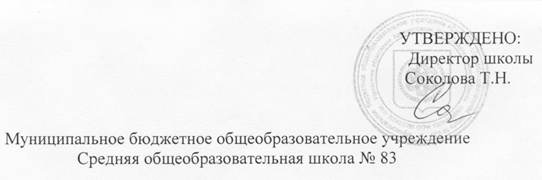 Рабочая программа по технологии (мальчики)7-8 классСрок реализации 2 годаУчитель технологииБрахнов Ю.А.2020г.Пояснительная запискаРабочая программа по предмету «Технология. Индустриальные технологии» разработана для учащихся 7-8 классов на основе следующих нормативных документов:Закона РФ «Об образовании в Российской Федерации" №273-ФЗ от 29.12.2012;Федеральный государственный образовательный стандарт основного общего образования, утвержденный Приказом Минобразования РФ от 17.12.2010 года № 1897;Примерная программа основного общего образования Технология: программа: 5-8 классы/А.Т.Тищенко, Н.В.Синица. – М.: Вентана –Граф, 2014;Место предмета в учебном планеВ учебном плане МБОУ СОШ №83  г. Северска на изучение предмета «Технология. Индустриальные технологии» в 7 классе выделено 2 часа в неделю, из часов для обязательного изучения, всего 68 часов в год, 1 час в неделю для 8 класса – 34 часа в год.Цели и задачи учебного предметаОсновными целями изучения учебного предмета «Технология. Индустриальные технологии» являются:формирование представлений о составляющих техносферы, современном производстве и распространённых в нём технологиях;освоение технологического подхода как универсального алгоритма преобразующей и созидательной деятельности;формирование представлений о технологической культуре производства, развитие культуры труда подрастающего поколения на основе включения обучающихся в разнообразные виды технологической деятельности по созданию личностно или общественно значимых продуктов труда;овладение необходимыми в повседневной жизни базовыми (безопасными) приёмами ручного и механизированного труда с использованием распространённых инструментов, механизмов и машин, способами управления отдельными видами бытовой техники;овладение общетрудовыми и специальными умениями, необходимыми для проектирования и создания продуктов труда, ведения домашнего хозяйства;развитие у обучающихся познавательных интересов, технического мышления, пространственного воображения, интеллектуальных, творческих, коммуникативных и организаторских способностей;формирование у обучающихся опыта самостоятельной проектно-исследовательской деятельности;воспитание трудолюбия, бережливости, аккуратности, целеустремлённости, предприимчивости, ответственности за результаты своей деятельности, уважительного отношения к людям различных профессий и результатам их труда; воспитание гражданских и патриотических качеств личности;профессиональное самоопределение школьников в условиях рынка труда, формирование гуманистически и прагматически ориентированного мировоззрения, социально обоснованных ценностных ориентаций.Результаты освоения учебного предмета «Технология».Личностные результаты освоения обучающимися предмета «Технология. Индустриальные технологии»:формирование целостного мировоззрения, соответствующего современному уровню развития науки и общественной практики; проявление познавательной активности в области предметной технологической деятельности;формирование ответственного отношения к учению, готовности и способности обучающихся к саморазвитию и самообразованию на основе мотивации к обучению и познанию; овладение элементами организации умственного и физического труда;самооценка умственных и физических способностей при трудовой деятельности в различных сферах с позиций будущей социализации и стратификации;развитие трудолюбия и ответственности за результаты своей деятельности; выражение желания учиться для удовлетворения перспективных потребностей;осознанный выбор и построение дальнейшей индивидуальной траектории образования на базе осознанного ориентирования в мире профессий и профессиональных предпочтений с учётом устойчивых познавательных интересов, а также на основе формирования уважительного отношения к труду;становление самоопределения в выбранной сфере будущей профессиональной деятельности, планирование образовательной и профессиональной карьеры, осознание необходимости общественно полезного труда как условия безопасной и эффективной социализации;формирование коммуникативной компетентности в общении и сотрудничестве со сверстниками; умение общаться при коллективном выполнении работ или проектов с учётом общности интересов и возможностей членов трудового коллектива;проявление технико-технологического и экономического мышления при организации своей деятельности;самооценка готовности к предпринимательской деятельности в сфере технологий, к рациональному ведению домашнего хозяйства;формирование основ экологической культуры, соответствующей современному уровню экологического мышления; бережное отношение к природным и хозяйственным ресурсам;развитие эстетического сознания через освоение художественного наследия народов России и мира, творческой деятельности эстетического характера; формирование индивидуально-личностных позиций учащихся. Метапредметные результаты освоения обучающимися предмета «Технология. Индустриальные технологии»:самостоятельное определение цели своего обучения, постановка и формулировка для себя новых задач в учёбе и познавательной деятельности;алгоритмизированное планирование процесса познавательно-трудовой деятельности;определение адекватных имеющимся организационным и материально-техническим условиям способов решения учебной или трудовой задачи на основе заданных алгоритмов;комбинирование известных алгоритмов технического и технологического творчества в ситуациях, не предполагающих стандартного применения одного из них; поиск новых решений возникшей технической или организационной проблемы;выявление потребностей, проектирование и создание объектов, имеющих потребительную стоимость; самостоятельная организация и выполнение различных творческих работ по созданию изделий и продуктов;виртуальное и натурное моделирование технических объектов, продуктов и технологических процессов; проявление инновационного подхода к решению учебных и практических задач в процессе моделирования изделия или технологического процесса;осознанное использование речевых средств в соответствии с задачей коммуникации для выражения своих чувств, мыслей и потребностей; планирование и регуляция своей деятельности; подбор аргументов, формулирование выводов по обоснованию технико-технологического и организационного решения; отражение в устной или письменной форме результатов своей деятельности;формирование и развитие компетентности в области использования информационно-коммуникационных технологий (ИКТ); выбор для решения познавательных и коммуникативных задач различных источников информации, включая энциклопедии, словари, интернет-ресурсы и другие базы данных;организация учебного сотрудничества и совместной деятельности с учителем и сверстниками; согласование и координация совместной познавательно-трудовой деятельности с другими её участниками; объективное оценивание вклада своей познавательно-трудовой деятельности в решение общих задач коллектива;оценивание правильности выполнения учебной задачи, собственных возможностей её решения; диагностика результатов познавательно-трудовой деятельности по принятым критериям и показателям; обоснование путей и средств устранения ошибок или разрешения противоречий в выполняемых технологических процессах;соблюдение норм и правил безопасности познавательно- трудовой деятельности и созидательного труда; соблюдение норм и правил культуры труда в соответствии с технологической культурой производства;оценивание своей познавательно-трудовой деятельности с точки зрения нравственных, правовых норм, эстетических ценностей по принятым в обществе и коллективе требованиям и принципам;формирование и развитие экологического мышления, умение применять его в познавательной, коммуникативной, социальной практике и профессиональной ориентации.Предметные результаты освоения учащимися предмета «Технология. Индустриальные технологии»: в познавательной сфере:осознание роли техники и технологий для прогрессивного развития общества; формирование целостного представления о техносфере, сущности технологической культуры и культуры труда; классификация видов и назначения методов получения и преобразования материалов, энергии, информации, природных объектов, а также соответствующих технологий промышленного производства; ориентация в имеющихся и возможных средствах и технологиях создания объектов труда;практическое освоение обучающимися основ проектно- исследовательской деятельности; проведение наблюдений и экспериментов под руководством учителя; объяснение явлений, процессов и связей, выявляемых в ходе исследований;уяснение социальных и экологических последствий развития технологий промышленного и сельскохозяйственного производства, энергетики и транспорта; распознавание видов, назначения материалов, инструментов и оборудования, применяемого в технологических процессах; оценка технологических свойств сырья, материалов и областей их применения;развитие умений применять технологии представления, преобразования и использования информации, оценивать возможности и области применения средств и инструментов ИКТ в современном производстве или сфере обслуживания, рациональное использование учебной и дополнительной технической и технологической информации для проектирования и создания объектов труда;овладение средствами и формами графического отображения объектов или процессов, правилами выполнения графической документации, овладение методами чтения технической, технологической и инструктивной информации;формирование умений устанавливать взаимосвязь знаний по разным учебным предметам для решения прикладных учебных задач; применение общенаучных знаний по предметам естественно-математического цикла в процессе подготовки и осуществления технологических процессов для обоснования и аргументации рациональности деятельности; применение элементов экономики при обосновании технологий и проектов;овладение алгоритмами и методами решения организационных и технико-технологических задач; овладение элементами научной организации труда, формами деятельности, соответствующими культуре труда и технологической культуре производства; в трудовой сфере:планирование технологического процесса и процесса труда; подбор материалов с учётом характера объекта труда и технологии; подбор инструментов, приспособлений и оборудования с учётом требований технологии и материально- энергетических ресурсов;овладение методами учебно-исследовательской и проектной деятельности, решения творческих задач, моделирования, конструирования;проектирование последовательности операций и составление операционной карты работ;выполнение технологических операций с соблюдением установленных норм, стандартов, ограничений; соблюдение трудовой и технологической дисциплины; соблюдение норм и правил безопасного труда, пожарной безопасности, правил санитарии и гигиены;выбор средств и видов представления технической и технологической информации в соответствии с коммуникативной задачей, сферой и ситуацией общения;контроль промежуточных и конечных результатов труда по установленным критериям и показателям с использованием контрольных и измерительных инструментов; выявление допущенных ошибок в процессе труда и обоснование способов их исправления;документирование результатов труда и проектной деятельности; в мотивационной сфере:оценивание своей способности к труду в конкретной предметной деятельности; осознание ответственности за качество результатов труда;согласование своих потребностей и требований с потребностями и требованиями других участников познавательно- трудовой деятельности;формирование представлений о мире профессий, связанных с изучаемыми технологиями, их востребованности на рынке труда; направленное продвижение к выбору профиля технологической подготовки в старших классах полной средней школы или будущей профессии в учреждениях начального профессионального или среднего специального образования;выраженная готовность к труду в сфере материального производства или сфере услуг; стремление к экономии и бережливости в расходовании времени, материалов, денежных средств, труда; наличие экологической культуры при обосновании объекта труда и выполнении работ;в эстетической сфере:овладение методами эстетического оформления изделий, обеспечения сохранности продуктов труда, дизайнерского проектирования изделий; разработка варианта рекламы выполненного объекта или результата труда;рациональное и эстетическое оснащение рабочего места с учётом требований эргономики и элементов научной организации труда;умение выражать себя в доступных видах и формах художественно-прикладного творчества; художественное оформление объекта труда и оптимальное планирование работ;рациональный выбор рабочего костюма и опрятное содержание рабочей одежды;в коммуникативной сфере:практическое освоение умений, составляющих основу коммуникативной компетентности: действовать с учётом позиции другого и уметь согласовывать свои действия; устанавливать и поддерживать необходимые контакты с другими людьми; удовлетворительно владеть нормами и техникой общения; определять цели коммуникации, оценивать ситуацию, учитывать намерения и способы коммуникации партнёра, выбирать адекватные стратегии коммуникации;установление рабочих отношений в группе для выполнения практической работы или проекта, эффективное сотрудничество и способствование эффективной кооперации; интегрирование в группу сверстников и построение продуктивного взаимодействия со сверстниками и учителями;сравнение разных точек зрения перед принятием решения и осуществлением выбора; аргументирование своей точки зрения, отстаивание в споре своей позиции невраждебным для оппонентов образом;адекватное использование речевых средств для решения различных коммуникативных задач; овладение устной и письменной речью; построение монологических контекстных высказываний; публичная презентация и защита проекта изделия, продукта труда или услуги; в физиолого-психологической сфере:развитие моторики и координации движений рук при работе с ручными инструментами и выполнении операций с помощью машин и механизмов; достижение необходимой точности движений при выполнении различных технологических операций;соблюдение необходимой величины усилий, прикладываемых к инструментам, с учётом технологических требований;сочетание образного и логического мышления в проектной деятельности.Общая характеристика курса «Технология. Индустриальные технологии»Обучение школьников технологии строится на основе освоения конкретных процессов преобразования и использования материалов, энергии, информации, объектов природной и социальной среды.Содержание рабочей программы предусматривает освоение материала по следующим сквозным образовательным линиям:культура, эргономика и эстетика труда;получение, обработка, хранение и использование технической и технологической информации;основы черчения, графики и дизайна;знакомство с миром профессий, выбор обучающимися жизненных, профессиональных планов;влияние технологических процессов на окружающую среду и здоровье человека;творческая, проектно-исследовательская деятельность;технологическая культура производства;история, перспективы и социальные последствия развития техники и технологии;распространённые технологии современного производства.В результате изучения технологии обучающиеся ознакомятся:с ролью технологий в развитии человечества, механизацией труда, технологической культурой производства;функциональными и стоимостными характеристиками предметов труда и технологий, себестоимостью продукции, экономией сырья, энергии, труда;экологическими требованиями к технологиям, социальными последствиями применения технологий;производительностью труда, реализацией продукции;устройством, управлением и обслуживанием доступных и посильных технико-технологических средств производства (инструментов, механизмов, приспособлений, приборов, аппаратов, станков, машин);предметами потребления, материальным изделием или нематериальной услугой, дизайном, проектом, конструкцией;методами обеспечения безопасности труда, культурой труда, этикой общения на производстве;информационными технологиями в производстве и сфере услуг, перспективными технологиями;овладеют:основными методами и средствами преобразования и использования материалов, энергии, информации, объектов социальной и природной среды, навыками созидательной, преобразующей, творческой деятельности;умением выбирать инструменты, приспособления и оборудование для выполнения работ, находить необходимую информацию в различных источниках, в том числе с использованием компьютера;навыками чтения и составления конструкторской и технологической документации, измерения параметров технологического процесса и продукта труда; выбора, проектирования, конструирования, моделирования объекта труда и технологии с использованием компьютера;навыками подготовки, организации и планирования трудовой деятельности на рабочем месте с учётом имеющихся ресурсов и условий, соблюдения культуры труда;навыками организации рабочего места с соблюдением требований безопасности труда и правил пользования инструментами, приспособлениями, оборудованием;навыками выполнения технологических операций с использованием ручных инструментов, приспособлений, машин, оборудования;умением разрабатывать учебный творческий проект, изготовлять изделия или получать продукты с использованием освоенных технологий;умением соотносить личные потребности с требованиями, предъявляемыми различными массовыми профессиями к личным качествам человека.Все разделы программы содержат основные теоретические сведения и практические работы. При этом предполагается, что перед выполнением практических работ школьники должны освоить необходимый минимум теоретического материала. Рабочей программой предусмотрено выполнение обучающимися в учебном году творческого проекта. Соответствующая тема по учебному плану программы предлагается в конце каждого года обучения. При организации творческой, проектной деятельности обучающихся акцентируется их внимание на потребительском назначении и стоимости продукта труда — изделия, которое они выбирают в качестве объекта проектирования и изготовления. Учитель помогает школьникам выбрать такой объект для творческого проектирования (в соответствии с имеющимися возможностями), который обеспечил бы охват максимума рекомендуемых в программе для освоения технологических операций. При этом необходимо, чтобы объект был посильным для школьников соответствующего возраста.Обучение технологии предполагает широкое использование межпредметных связей. Это связи с алгеброй и геометрией при проведении расчётных операций и графических построений; с химией при изучении свойств конструкционных материалов; с физикой при изучении механических характеристик материалов, устройства и принципов работы машин, механизмов приборов, видов современных технологий; с историей и искусством при изучении технологий художественно-прикладной обработки материалов. При этом возможно проведение интегрированных занятий в рамках отдельных разделов.Методы обучения Основная форма обучения — учебно-практическая деятельностьФормы организацииОсновными формами организации познавательной деятельности обучающихся являются групповые, парные и индивидуальные.Формы контроляПриоритетными методами контроля являются упражнения, лабораторно-практические и практические работы, опрос и тестирование.Учебно-тематический планСодержание тем учебного предметаРаздел «Технологии обработки конструкционных материалов»Тема 1. Технологии ручной обработки древесины и древесных материаловТеоретические сведения. Конструкторская и технологическая документация. Использование ПК для подготовки конструкторской и технологической документации. Заточка и настройка дереворежущих инструментов.Точность измерений и допуски при обработке. Отклонения и допуски на размеры детали.Столярные шиповые соединения. Технология шипового соединения деталей. Выдалбливание проушин и гнёзд.Технология соединения деталей шкантами и шурупами в нагель. Рациональные приёмы работы ручными инструментами зри подготовке деталей и сборке изделий.Изготовление деталей и изделий различных геометрических форм по техническим рисункам, эскизам, чертежам и технологическим картам.Правила безопасного труда при работе ручными столярными инструментами.Лабораторно-практические и практические работы. Разработка чертежей деталей и изделий. Разработка технологических карт изготовления деталей из древесины.Настройка рубанка. Доводка лезвия ножа рубанка.Расчёт отклонений и допусков на размеры деталей.Расчёт шиповых соединений деревянной рамки.Изготовление изделий из древесины с шиповым соединение брусков. Ознакомление с рациональными приёмами работы ручными инструментами при выпиливании, долблении и зачистке шипов и проушин.Соединение деталей из древесины шкантами и шурупами в нагель.Тема 2. Технологии машинной обработки древесины и древесных материаловТеоретические сведения. Конструкторская и технологическая документация для деталей из древесины, изготовляемых на токарном станке. Использование ПК для подготовки конструкторской и технологической документации.Технология обработки наружных фасонных поверхностей деталей из древесины. Обработка вогнутой и выпуклой криволинейной поверхности. Точение шаров и дисков.Технология точения декоративных изделий, имеющих внутренние полости. Контроль качества деталей. Шлифовка и отделка изделий.Экологичность заготовки, производства и обработки древесины и древесных материаловИзготовление деталей и изделий на токарном станке по техническим рисункам, эскизам, чертежам и технологическим картам.Лабораторно-практические и практические работы. Выполнение чертежей и технологических карт для деталей из древесины, изготовляемых на токарном станке.Точение деталей из древесины по эскизам, чертежам и технологическим картам. Ознакомление со способами применения разметочных и контрольно-измерительных инструментов яри изготовлении деталей с фасонными поверхностями.Точение декоративных изделий из древесины. Ознакомление с рациональными приёмами работы при выполнении различных видов токарных работ. Соблюдение правил безопасного труда при работе на станках. Уборка рабочего места.Тема 3. Технологии ручной обработки металлов и искусственных материаловТеоретические сведения. Металлы и их сплавы, область применения. Классификация сталей. Термическая обработка сталей.Резьбовые соединения. Резьба. Технология нарезания в металлах и искусственных материалах наружной и внутренней резьбы вручную. Режущие инструменты (метчик, плашка), приспособления и оборудование для нарезания резьбы.Визуальный и инструментальный контроль качества деталей.Профессии, связанные с ручной обработкой металлов, термической обработкой материалов.Лабораторно-практические и практические работы. Ознакомление с термической обработкой стали.Нарезание наружной и внутренней резьбы вручную. Отработка навыков нарезания резьбы в металлах и искусственных материалах. Выявление дефектов и их устранение.Изготовление деталей из тонколистового металла, проволоки, искусственных материалов по эскизам, чертежам и технологическим картам.Тема 4. Технологии машинной обработки металлов и искусственных материаловТеоретические сведения. Токарно-винторезный станок: устройство, назначение, приёмы подготовки к работе; приёмы управления и выполнения операций. Инструменты и приспособления для работы на токарном станке. Основные операции токарной обработки и особенности их выполнения. Особенности точения изделий из искусственных материалов. Правила безопасной работы на токарном станке.Фрезерный станок: устройство, назначение, приёмы работы. Инструменты и приспособления для работы на фрезерном станке. Основные операции фрезерной обработки и особенности их выполнения. Правила безопасной работы на фрезерном станке.Графическая документация для изготовления изделий на токарном и фрезерном станках. Технологическая документация для изготовления изделий на токарном и фрезерном станках. Операционная карта.Перспективные технологии производства деталей из металлов и искусственных материалов. Экологические проблемы производства, применения и утилизации изделий из металлов и искусственных материалов.Профессии, связанные с обслуживанием, наладкой и ремонтом токарных и фрезерных станков.Лабораторно-практические и практические работы. Ознакомление с устройством школьного токарно-винторезного станка.Ознакомление с видами и назначением токарных резцов, режимами резания при токарной обработке.Управление токарно-винторезным станком. Наладка и настройка станка.Отработка приёмов работы на токарно-винторезном станке (обтачивание наружной цилиндрической поверхности, подрезка торца, сверление заготовки). Соблюдение правил безопасного труда. Уборка рабочего места.Нарезание резьбы плашкой на токарно-винторезном станке.Ознакомление с устройством настольного горизонтально- фрезерного станка. Ознакомление с режущим инструментом для фрезерования.Наладка и настройка школьного фрезерного станка. Установка фрезы и заготовки. Фрезерование. Соблюдение правил безопасного труда. Уборка рабочего места.Разработка чертежей для изготовления изделий на токарном и фрезерном станках. Применение ПК для разработки графической документации.Разработка операционной карты на изготовление детали вращения и детали, получаемой фрезерованием. Применение ПК для разработки технологической документации.Изготовление деталей из металла и искусственных материалов на токарном и фрезерном станках по эскизам, чертежам и технологическим картам.Тема 5. Технологии художественно- прикладной обработки материаловТеоретические сведения. Технологии художественно-прикладной обработки материаловХудожественная обработка древесины. История мозаики. Виды мозаики (инкрустация, интарсия, блочная мозаика, маркетри).Технология изготовления мозаичных наборов. Материалы, рабочее место и инструменты. Подготовка рисунка, выполнение набора, отделка.Мозаика с металлическим контуром (филигрань, скань); подбор материалов, применяемые инструменты, технология выполнения.Художественное ручное тиснение по фольге: материалы заготовок, инструменты для тиснения. Особенности технологии ручного тиснения. Технология получения рельефных рисунков на фольге в технике басмы.Технология изготовления декоративных изделий из проволоки (ажурная скульптура из металла). Материалы, инструменты, приспособления.Технология художественной обработки изделий в технике просечного металла (просечное железо). Инструменты для просечки или выпиливания.Чеканка, история её возникновения, виды. Материалы изделий и инструменты. Технология чеканки: разработка эскиза, подготовка металлической пластины, перенос изображения на пластину, выполнение чеканки, зачистка и отделка.Правила безопасного труда при выполнении художественно-прикладных работ с древесиной и металлом.Профессии, связанные с художественной обработкой металла.Лабораторно-практические и практические работы. Изготовление мозаики из шпона. Разработка эскизов изделий, подбор материалов, выполнение работ, отделка.Изготовление мозаики с металлическим контуром (украшение мозаики филигранью или врезанным металлическим контуром).Освоение технологии изготовления изделия тиснением по фольге; подготовка фольги, подбор и копирование рисунка, тиснение рисунка, отделка.Разработка эскизов и изготовление декоративного изделия из проволоки. Определение последовательности изготовления изделия.Изготовление изделия в технике просечного металла. Подбор рисунка, подготовка заготовки, разметка, обработка внутренних и наружных контуров, отделка.Изготовление металлических рельефов методом чеканки: выбор изделия, правка заготовки, разработка рисунка и перенос его на металлическую поверхность, чеканка, зачистка, отделка.Раздел «Технологии домашнего хозяйства»Тема 4. Технологии ремонтно-отделочных работТеоретические сведения. Виды ремонтно-отделочных работ. Современные материалы для выполнения ремонтно-отделочных работ в жилых помещениях.Основы технологии малярных работ. Инструменты и приспособления для малярных работ. Виды красок и эмалей. Особенности окраски поверхностей помещений, применение трафаретов.Основы технологии плиточных работ. Виды плитки, применяемой для облицовки стен и полов. Материалы для наклейки плитки. Технология крепления плитки к стенам и полам.Профессии, связанные с выполнением ремонтно-отделочных и строительных работ.Соблюдение правил безопасного труда при выполнении ремонтно-отделочных работ.Лабораторно-практические и практические работы. Изучение технологии малярных работ. Подготовка поверхностей стен под окраску. Выбор краски, в том числе по каталогам и образцам. Изготовление трафарета для нанесения какого- либо рисунка на поверхность стены. Выполнение ремонтных малярных работ в школьных мастерских под руководством учителя.Ознакомление с технологией плиточных работ. Изучение различных типов плиток для облицовки стен и настилки полов. Замена отколовшейся плитки на участке стены (под руководством учителя).Раздел «Технологии исследовательской и опытнической деятельности»Тема 1. Исследовательская и созидательная деятельностьТеоретические сведения. Творческий проект. Этапы проектирования и конструирования. Проектирование изделий на предприятии (конструкторская и технологическая подготовка). Государственные стандарты на типовые детали и документацию (ЕСКД и ЕСТД).Основные технические и технологические задачи при проектировании изделия, возможные пути их решения. Применение ПК при проектировании.Экономическая оценка стоимости выполнения проекта.Методика проведения электронной презентации проектов (сценарии, содержание).Практические работы. Обоснование идеи изделия на основе маркетинговых опросов. Поиск необходимой информации с использованием сети Интернет.Конструирование и дизайн-проектирование изделия с использованием ПК, установление состава деталей.Разработка чертежей деталей проектного изделия.Составление технологических карт изготовления деталей изделия.Изготовление деталей изделия, сборка изделия и его отделка. Разработка варианта рекламы.Оформление проектных материалов. Подготовка электронной презентации проекта.Варианты творческих проектов из древесины и поделочных материалов: предметы обихода и интерьера (табурет, столик складной для балкона, банкетка, скалка, шкатулка, стаканчик для ручек и карандашей, толкушка, столик, ваза для конфет и печенья, полочка для ванной комнаты, ваза, чаша, тарелка, сахарница-бочонок, кухонный комплект для измельчения специй, аптечка, полочка-вешалка для детской одежды, рама для зеркала, подсвечник, приспособление для колки орехов), изделия декоративно-прикладного творчества (шахматная доска, мозаичное панно, шкатулка, мозаика с металлическим контуром), киянка, угольник, выпиловочный столик, массажёр, игрушки для детей, наглядные пособия и др.Варианты творческих проектов из металлов и искусственных материалов: предметы обихода и интерьера (подставка для цветов, картина из проволоки, мастерок для ремонтных работ, флюгер, вешалка-крючок, ручки для шкафчиков), изделия декоративно-прикладного творчества (панно, выполненное тиснением по фольге, ажурная скульптура из проволоки, изделия в технике басмы и просечного металла, чеканка), струбцина, вороток для нарезания резьбы, отвёртка, фигурки из проволоки, модели автомобилей и кораблей, наглядные пособия, раздаточные материалы для учебных занятий и др.4. Требования к результатам освоения учебного предмета                                               5. Учебное и материально-техническое обеспечение предметаДля характеристики количественных показателей используются следующие символические обозначения:
Д - демонстрационный экземпляр (1 экз., кроме специально оговоренных случаев),
К - полный комплект (исходя из реальной наполняемости класса),
Ф - комплект для фронтальной работы (примерно в два раза меньше, чем полный комплект, то есть не менее 1 экз. на двух учащихся),
П - комплект, необходимый для практической работы в группах, насчитывающих по несколько учащихся (6-7 экз.).ЛитератураДля учащихся:Преподавание ведётся по учебнику «Технология (индустриальные технологии)»: учебник для 7 класса общеобразовательных учреждений: А. Т. Тищенко, В. Д. Симоненко – М.: Вентана-Граф, 2014г.Шпаковскии В. О. Для тех, кто любит мастерить. — М.: Просвещение, 1990.Афиногенов Ю.Г., Новожилов Э.Д., Уланов В.Г. Приспособления для школьных мастерских и УПК (с альбомом чертежей). — М. : Просвещение, 1981.Карабанов И. А. Технология обработки древесины: учеб. для учащихся 5–9 кл. общеобр. уч. – 2-е изд. / И. А. Карабанов. – М.: Просвещение, 1997.Для учителя:Технология (технический труд): учебник для 7 класса общеобразовательных учреждений: А. Т. Тищенко, В. Д. Симоненко – М.: Вентана-Граф, 2013Тищенко А. Т. Технология. Технический труд: 7 класс: методические рекомендации / А. Т. Тищенко. – М.: Вентана-Граф, 2013 .-112 с.Боровков, Ю. А. Технический справочник учителя труда: пособие для учителей 4-8 кл. -2-е изд., перераб. и доп. / Ю. А. Боровков, С. Ф. Легорнев, Б. А. Черепашенец. -М.: Просвещение, 1980.Ворошин, Г. Б. Занятие по трудовому обучению. 7 кл.: обработка древесины, металла, электротехнические и другие работы, ремонтные работы в быту: пособие для учителя труда. - 2-е изд., перераб. и доп. / Г. Б. Ворошин, А. А. Воронов, А. И. Гедвилло и др.; под ред. Д. А. Тхоржевского. - М.: Просвещение, 1989.Рихвк, Э. Обработка древесины в школьных мастерских: книга для учителей технического труда и руководителей кружков / Э. Рихвк. - М: Просвещение, 1984.Коваленко В. И. Объекты труда. 7 кл. Обработка древесины и металла, электротехнические работы: пособие для учителя / В. И. Коваленко, В. В. Куленёнок. - М.: Просвещение, 1990.Программа «Технология». 5–8 классы. А. Т. Тищенко, Н. В. Синица – М.: Вентана-Граф, 2014г.Интернет-ресурсы для учителей и учащихсяКале ндарно-тематическое планирование 7 классПрограмма по технологии 8 ФГОСПОЯСНИТЕЛЬНАЯ ЗАПИСКА1. Общая характеристика программы.Рабочая программа по технологии разработана на основе примерной программы по технологии, составленной на основе Фундаментального ядра содержания общего образования и требований к результатам освоения основной общеобразовательной программы основного общего образования, представленных в федеральном государственном образовательном стандарте основного общего образования второго поколения (М.: Просвещение, 2010 год).2.. Цели изучения предмета «Технология» в системе основного общего образования.Основной целью изучения предмета «Технология» в системе основного общего образования является формирование представлений о составляющих техносферы, о современном производстве и о распространенных в нем технологиях.Освоение технологического подхода как универсального алгоритма преобразующей и созидательной деятельности определяет общие цели учебного предмета «Технология».Предмет обеспечивает формирование представлений о технологической культуре производства. Развитие культуры труда подрастающих поколений, становление системы технических и технологических знаний и умений, воспитание трудовых, гражданских и патриотических качеств личности.Технология как учебный предмет способствует профессиональному самоопределению школьников в условиях рынка труда, формированию гуманистически и прагматически ориентированного мировоззрения, социально обоснованных ценностных ориентаций.В основной школе учащийся должен овладеть необходимыми в повседневной жизни базовыми приемами ручного и механического труда с использованием распространенных инструментов, механизмов и машин, способами управления отдельными видами распространенной в быту техники, необходимой в обычной жизни и будущей профессиональной деятельности; научиться применять в практической деятельности знания, полученные при изучении основ наук.Примерная программа предмета «Технология» составлена с учетом полученных учащимися при обучении в начальной школе технологических знаний и опыта трудовой деятельности.3. Общая характеристика учебного предмета «Технология»Обучение школьников технологии строится на основе освоения конкретных процессов преобразования и использования материалов, энергии, информации, объектов природной и социальной среды. С целью учетов интересов и склонностей учащихся, возможностей образовательных учреждений, местных социально- экономических условий обязательный минимум содержания основных образовательных программ по технологии изучается в рамках одного из трех направлений: «Индустриальные технологии», «Технология ведения дома» и «Сельскохозяйственные технологии» (агротехнологии, технологии животноводства). Выбор направления обучения учащихся не должен проводиться по половому признаку, а должен исходить из образовательных потребностей и интересов учащихся. При разработке авторских программ возможно построение комбинированного содержания при различных сочетаниях разделов и тем трех названных направлений. Содержание разделов и тем, объем времени, задаваемые комбинированной авторской программой. Должны соответствовать данной примерной программе.Независимо от вида изучаемых технологий содержанием примерной программы предусматривается освоение материала по следующим сквозным образовательным линиям:технологическая культура производства;распространенные технологии современного производства;культура, эргономика и эстетика труда;получение, обработка, хранение и использование технической и технологической информации;основы черчения, графики и дизайна;элементы домашней и прикладной экономики, предпринимательства;знакомство с миром профессий, выбор учащимися жизненных, профессиональн6ых планов;влияние технологических процессов на окружающую среду и здоровье человека;методы технической, творческой, проектной деятельности;история, перспективы и социальные последствия развития технологии и техники.В процессе обучения технологии учащиеся:познакомятся:с предметами потребления, потребительной стоимостью продукта труда, материальным изделием или нематериальной услугой, дизайном, проектом, конструкцией;с механизацией труда и автоматизацией производства;  технологической культурой производства;с информационными технологиями в производстве и сфере услуг; перспективными технологиями;с функциональными и стоимостными характеристиками предметов труда и технологий; себестоимости продукции; экономией сырья, энергии, труда;с производительностью труда; реализацией продукции;с рекламой, ценой, налогом, доходом и прибылью; предпринимательской деятельностью; бюджетом семьи;с экологичностью технологий производства;с экологическими требованиями к технологиям производства (безотходные технологии, утилизация и рациональное использование отходов; социальные последствия применения технологий);с устройством, сборкой, управлением и обслуживанием доступных и посильных технико-технологических средств производства (приборов, аппаратов, станков, машин, механизмов, инструментов);с понятием о научной организации труда, средствах и методах обеспечения безопасности труда; культурой труда; технологической дисциплиной; этикой общения на производстве;овладеют:навыками созидательной, преобразующей, творческой деятельности;навыками чтения и составления технической документации, измерения параметров технологического процесса и продукта труда, выбора, моделирования, конструирования, проектирования объекта труда и технологии с использованием компьютера;основными методами и средствами преобразования и использования материалов, энергии и информации, объектов социальной и природной среды;умением распознавать и оценивать свойства конструкционных и природных поделочных материалов;умением ориентироваться в назначении, применении ручных инструментов и приспособлений;навыками подготовки, организации и планирования трудовой деятельности на рабочем месте, соблюдения культуры труда;навыками организации рабочего места;умением соотносить с личными потребностями особенностям и требования, предъявляемые различными массовыми профессиями к подготовке и личным качествам человека.Общими во всех направлениях программами являются разделы «Технология исследовательской и опытнической деятельности» и «Современное производство и профессиональное образование». Их содержание определяется соответствующими направлениями (индустриальные технологии, технологии ведения дома и сельскохозяйственные технологии).При разработке авторских вариантов программ, исходя из необходимости учета потребностей личности школьника, его семьи и общества, достижений педагогических наук, дополнительный авторский учебный материал должен отбираться с учетом следующих положений:распространенность изучаемых технологий и орудий труда в сфере промышленного и сельскохозяйственного производства, домашнего хозяйства и отражения в них современных научно-технических достижений;возможность освоения содержания на основе включения учащихся в разнообразные виды технологической деятельности, имеющие практическую направленность;выбор объектов созидательной и преобразовательной деятельности на основе изучения общественных, групповых или индивидуальных потребностей;возможность реализации общетрудовой и практической направленности обучения, наглядного представления методов и средств осуществления технологических процессов;возможность познавательного, интеллектуального, творческого, духовно-нравственного, эстетического и физического развития учащихся.Каждый компонент примерной программы включает с себя основные теоретические сведения и практические работы. При этом предполагается, что изучение материала, связанного с практическими работами, должно предваряться освоением учащимися необходимого минимума теоретических сведений с опорой на лабораторные исследования.В программе предусмотрено выполнение школьниками творческих и проектных работ. Соответствующий раздел по учебному плану может даваться в конце каждого года обучения. Вместе с тем методически возможно построение годового учебного плана занятий с введением творческой, проектной деятельности в учебный процесс с начала или с середины учебного года. При организации творческой или проектной деятельности учащихся очень важно акцентировать их внимание на потребительском назначении продукта труда или того изделия, которое они выдвигают в качестве творческой идеи (его потребительной стоимости).Основным дидактическим средством обучения технологии в основной школе является учебно-практическая деятельность учащихся.Приоритетными методами являются упражнения, лабораторно-практические работы, выполнение проектов. Все виды практических работ в примерной программе направлены на освоение различных технологий.Для практических работ учитель в соответствии с имеющимися возможностями выбирает такой объект, процесс или тему проекта для учащихся, чтобы обеспечить обхват всей совокупности рекомендуемых в программе технологических операций. При этом педагог должен учитывать посильность объектов труда для школьника соответствующего возраста, а также его общественную или личную ценность.Интегративный характер содержания обучения технологии предполагает построение образовательного процесса на основе использования межпредметных связей. Это связи с алгеброй и геометрией при проведении расчетных и графических операций; с химией при характеристике свойств конструкционных материалов; с физикой при изучении механических свойств конструкционных материалов, устройства и принципа работы машин, механизмов и приборов, видов современных технологий; с историей и искусством при освоении технологий традиционных промыслов. При этом возможно проведение интегрированных занятий, создание интегрированных курсов или отдельных комплексных разделов.4. Место предмета «Технология» в учебном планеУчебный план основного общего образования предусматривает обязательное изучение предмета «Технология. Технологии ведения дома» в 5 , 6, 7 классах — 68 ч из расчёта 2 ч в неделю; в 8 классах — 34 ч из расчёта 1 ч в неделю.5 Целостные ориентиры содержания предмета «Технология».В результате обучения учащиеся овладевают:Трудовыми и технологическими знаниями и умениями по преобразованию и использованию материалов, энергии, информации, необходимыми для создания продуктов труда в соответствии с их предполагаемыми и эстетическими свойствами; Умениями ориентироваться в мире профессий, оценивать свои профессиональные интересы и склонности к изучаемым видам трудовой деятельности, составлять жизненные и профессиональные планы;Навыками использования распространенных ручных инструментов и приборов, планирования бюджета домашнего хозяйства; культуры труда, уважительного отношения к труду и результатам труда.В результате изучения технологии ученик независимо от изучаемого блока или раздела получает возможность:Познакомиться:С основными технологическими понятиями и характеристиками;С назначением и технологическими свойствами материалов;С назначением и устройством применяемых ручных инструментов, приспособлений, машин и оборудования;С видами, приемами и последовательностью выполнения технологических операций, влиянием различных технологий обработки материалов и получения продукции на окружающую среду и здоровье человека;С профессиями и специальностями, связанными с обработкой материалов, созданием изделий из них, получением продукции;Со значением здорового питания для сохранения своего здоровья;Выполнять по установленным нормативам следующие трудовые операции и работы:Рационально организовывать рабочее место;Находить необходимую информацию в различных источниках;Применять конструкторскую и технологическую документацию;Составлять последовательность выполнения технологических операций для изготовления изделия или выполнения работ;Выбирать сырье, материалы или пищевые продукты, инструменты и оборудование для выполнения работ;Выполнять по заданным критериям технологические операцииНаходить и устранять допущенные дефектыПланировать работы с учетом имеющихся ресурсов и условийРаспределять работу при коллективной деятельностиИспользовать приобретенные знания и умения в практической деятельности и повседневной жизни для:Понимания ценности материальной культуры для жизни и развития человекаФормирования эстетической среды бытияПолучение технико-технологических сведений из разнообразных источников информацииОрганизация индивидуальной и коллективной трудовой деятельностиИзготовлений изделий декоративно-прикладного творчестваКонтроля качества выполняемых работ с применением материальных, контрольных и разметочных инструментовВыполнение базовых приемов труда и правил электробезопасности, санитарии и гигиены.Требования к результатам обученияЛичностными результатами освоения учащимися основной школы курса «Технология» являются:проявление познавательных интересов и активности в данной области предметной технологической деятельности;выражение желания учиться и трудиться в промышленном производстве для удовлетворения текущих и перспективных потребностей;развитие трудолюбия и ответственности за качество своей деятельности;овладение установками, нормами и правилами научной организации умственного и физического труда;самооценка умственных и физических способностей для труда в различных сферах с позиций будущей социализации и стратификации;становление самоопределения в выбранной сфере будущей профессиональной деятельности;планирование образовательной и профессиональной карьеры;осознание необходимости общественно полезного труда как условия безопасной и эффективной социализации;бережное отношение к природным и хозяйственным ресурсам;готовность к рациональному ведению домашнего хозяйства;проявление технико-технологического и экономического мышления при организации своей деятельности;самооценка готовности к предпринимательской деятельности в сфере технического труда.Метапредметными результатами освоения выпускниками основной школы курса «Технология» являются:алгоритмизированное планирование процесса познавательно-трудовой деятельности;определение адекватных имеющимся организационным и материально-техническим условиям способов решения учебной или трудовой задачи на основе заданных алгоритмов;комбинирование известных алгоритмов технического и технологического творчества в ситуациях, не предполагающих стандартного применения одного из них;проявление инновационного подхода к решению учебных и практических задач в процессе моделирования изделия или технологического процесса;поиск новых решений возникшей технической или организационной проблемы;самостоятельная организация и выполнение различных творческих работ по созданию технических изделий;виртуальное и натурное моделирование технических объектов и технологических процессов;приведение примеров, подбор аргументов, формулирование выводов по обоснованию технико-технологического и организационного решения; отражение в устной или письменной форме результатов своей деятельности;выявление потребностей, проектирование и создание объектов, имеющих потребительную стоимость;выбор для решения познавательных и коммуникативных задач различных источников информации, включая энциклопедии, словари, интернет-ресурсы и другие базы данных;использование дополнительной информации при проектировании и создании объектов, имеющих личностную или общественно значимую потребительную стоимость;согласование и координация совместной познавательно-трудовой деятельности с другими ее участниками;объективное оценивание вклада своей познавательно-трудовой деятельности в решение общих задач коллектива;оценивание своей познавательно-трудовой деятельности с точки зрения нравственных, правовых норм, эстетических ценностей по принятым в обществе и коллективе требованиям и принципам;диагностика результатов познавательно-трудовой деятельности по принятым критериям и показателям;обоснование путей и средств устранения ошибок или разрешения противоречий в выполняемых технологических процессах;соблюдение норм и правил культуры труда в соответствии с технологической культурой производства;соблюдение норм и правил безопасности познавательно-трудовой деятельности и созидательного труда.Предметными результатами освоения учащимися основной школы программы «Технология» являются:В познавательной сфере:рациональное использование учебной и дополнительной технической и технологической информации для проектирования и создания объектов труда;оценка технологических свойств сырья, материалов и областей их применения;ориентация в имеющихся и возможных средствах и технологиях создания объектов труда;владение алгоритмами и методами решения организационных и технико-технологических задач;классификация видов и назначения методов получения и преобразования материалов, энергии, информации, объектов живой природы и социальной среды, а также соответствующих технологий промышленного производства;распознавание видов, назначения материалов, инструментов и оборудования, применяемого в технологических процессах;владение кодами и методами чтения и способами графического представления технической, технологической и инструктивной информации;применение общенаучных знаний по предметам естественно-математического цикла в процессе подготовки и осуществления технологических процессов для обоснования и аргументации рациональности деятельности;владение способами научной организации труда, формами деятельности, соответствующими культуре труда и технологической культуре производства;применение элементов прикладной экономики при обосновании технологий и проектов.В трудовой сфере:планирование технологического процесса и процесса труда;подбор материалов с учетом характера объекта труда и технологии;проведение необходимых опытов и исследований при подборе сырья, материалов и проектировании объекта труда;подбор инструментов и оборудования с учетом требований технологии и материально-энергетических ресурсов;проектирование последовательности операций и составление операционной карты работ;выполнение технологических операций с соблюдением установленных норм, стандартов и ограничений;соблюдение норм и правил безопасности труда, пожарной безопасности, правил санитарии и гигиены;соблюдение трудовой и технологической дисциплины;обоснование критериев и показателей качества промежуточных и конечных результатов труда;выбор и использование кодов, средств и видов представления технической и технологической информации и знаковых систем в соответствии с коммуникативной задачей, сферой и ситуацией общения;подбор и применение инструментов, приборов и оборудования в технологических процессах с учетом областей их применения;контроль промежуточных и конечных результатов труда по установленным критериям и показателям с использованием контрольных и измерительных инструментов;выявление допущенных ошибок в процессе труда и обоснование способов их исправления;документирование результатов труда и проектной деятельности;расчет себестоимости продукта труда;примерная экономическая оценка возможной прибыли с учетом сложившейся ситуации на рынке товаров и услуг.В мотивационной сфере:оценивание своей способности и готовности к труду в конкретной предметной деятельности;оценивание своей способности и готовности к предпринимательской деятельности;выбор профиля технологической подготовки в старших классах полной средней школы или профессии в учреждениях начального профессионального или среднего специального обучения;выраженная готовность к труду в сфере материального производства или сфере услуг;согласование своих потребностей и требований с потребностями и требованиями других участников познавательно-трудовой деятельности;осознание ответственности за качество результатов труда;наличие экологической культуры при обосновании объекта труда и выполнении работ;стремление к экономии и бережливости в расходовании времени, материалов, денежных средств и труда.В эстетической сфере:дизайнерское проектирование изделия или рациональная эстетическая организация работ;моделирование художественного оформления объекта труда и оптимальное планирование работ;разработка варианта рекламы выполненного объекта или результатов труда;эстетическое и рациональное оснащение рабочего места с учетом требований эргономики и научной организации труда;рациональный выбор рабочего костюма и опрятное содержание рабочей одежды.В коммуникативной сфере:формирование рабочей группы для выполнения проекта с учетом общности интересов и возможностей будущих членов трудового коллектива;выбор знаковых систем и средств для кодирования и оформления информации в процессе коммуникации;оформление коммуникационной и технологической документации с учетом требований действующих нормативов и стандартов;публичная презентация и защита проекта изделия, продукта труда или услуги;разработка вариантов рекламных образов, слоганов и лейблов;потребительская оценка зрительного ряда действующей рекламы.В физиолого-психологической сфере:развитие моторики и координации движений рук при работе с ручными инструментами и выполнении операций с помощью машин и механизмов;достижение необходимой точности движений при выполнении различных технологических операций;соблюдение требуемой величины усилия, прикладываемого к инструменту, с учетом технологических требований;сочетание образного и логического мышления в процессе проектной деятельности.Универсальные учебные действия при изучении предмета «Технология»УУД являются обязательным компонентом содержания любого учебного предмета В соответствии с ФГОС в программе представлено 4 вида УУД: личностные, регулятивные, познавательные,коммуникативные.Личностные УУД:действие смыслообразования (интерес, мотивация); - действие нравственно-этического оценивания («что такое хорошо, плохо»);формирование личного, эмоционального отношения к себе и окружающему миру;формирование интереса к себе и окружающему миру ( ребёнок задаёт вопросы);эмоциональное осознание себя и окружающего мира;формирование позитивного отношения к себе и окружающему миру;формирования желания выполнять учебные действия;использование фантазии, воображения при выполнении учебных действий.В сфере личностных УУД будут сформированы:внутренняя позиция школьника;личностная мотивация учебной деятельности;ориентация на моральные нормы и их выполнение.Познавательные УУД:Общеучебные универсальные действия:самостоятельное выделение и формулирование познавательной цели;поиск и выделение необходимой информации; применение методов информационного поиска, в том числе с помощью компьютерных средств;структурирование знаний;выбор наиболее эффективных способов решения задач в зависимости от конкретных условий.Универсальные логические действия:имеют наиболее общий (всеобщий) характер и направлены на установление связей и отношений в любой области знания; способность и умение учащихся производить простые логические действия (анализ, синтез, сравнение, обобщение и др.);составные логические операции (построение отрицания, утверждение и опровержение как построение рассуждения с использованием различных логических схем).В сфере развития познавательных УУД ученики научатся:использовать знако-символические средства, в том числе овладеют действием моделирования;овладеют широким спектром логических действий и операций, включая общий прием решения задач. Коммуникативные УУД:планирование учебного сотрудничества с учителем и сверстниками – определение цели, функций участников, способов взаимодействия;постановка вопросов – инициативное сотрудничество в поиске и сборе информации;разрешение конфликтов – выявление, идентификация проблемы, поиск и оценка альтернативных способов разрешения конфликта, принятие решения и его реализация;умения с достаточной полнотой и точностью выражать свои мысли в соответствии с задачами и условиями коммуникации; владение монологической и диалогической формами речи в соответствии с грамматическими и синтаксическими нормами родного языка;формирование умения объяснять свой выбор, строить фразы, отвечать на поставленный вопрос, аргументировать;формирование вербальных способов коммуникации (вижу, слышу, слушаю, отвечаю, спрашиваю);формирование невербальных способов коммуникации – посредством контакта глаз, мимики, жестов, позы, интонации и т.п.);формирование умения работать в парах и малых группах;формирование опосредованной коммуникации (использование знаков и символов).В сфере коммуникативных УУД ученики смогут:учитывать позицию собеседника (партнера);организовать и осуществить сотрудничество и кооперацию с учителем и сверстниками;адекватно передавать информацию;отображать предметное содержание и условия деятельности в речи.Регулятивные УУД:целеполагание;планирование;прогнозирование;контроль в форме сличения способа действия и его результата с заданным эталоном;коррекция;оценка;волевая саморегуляция как способность к мобилизации сил и энергии; способность к волевому усилию – к выбору в ситуации мотивационного конфликта и преодолению препятствий.В сфере регулятивных УУД ученики смогут овладеть всеми типами учебных действий, включая способность принимать и сохранять учебную цель и задачу, планировать её реализацию, в том числе во внутреннем плане, контролировать и оценивать свои действия, вносить соответствующие коррективы в их выполнение.8 классРаздел «Творческий проект» (1ч)Теоретические сведения. Проектирование как профессия. Последовательность проектирования. Творческие проекты. Способы оформления проекта. Презентация. Подбор материалов и инструментов. Технология выполнения выбранного изделия. Расчет себестоимости изделия. Экологическое обоснование. Защита проекта. Распределение работы при коллективной деятельности.Практическая работа. Этапы создания проекта.Раздел «Семейная экономика» (4ч)Теоретические сведения. Источники семейных доходов и бюджет семьи. Способы выявления потребностей семьи. Минимальные и оптимальные потребности. Потребительская корзина одного человека и семьи.Технология построения семейного бюджета. Доходы и расходы семьи. Рациональное планирование расходов на основе актуальных потребностей семьи.Технология совершения покупок. Потребительские качества товаров и услуг. Правила поведения при совершении покупки. Способы защиты прав потребителей.Технология ведения бизнеса. Оценка возможностей предпринимательской деятельности для пополнения семейного бюджета. Выбор возможного объекта или услуги для предпринимательской деятельности на основе анализа потребностей местного населения и рынка потребительских товаровЛабораторно-практическая работа №1, 2. Практическая работа №1Раздел «Технологии домашнего хозяйства» (4ч)Теоретические сведения. Схемы горячего и холодного водоснабжения в многоэтажном доме. Система канализации в доме. Мусоропроводы и мусоросборники.Водопровод и канализация: типичные неисправности и простейший ремонт. Способы монтажа кранов, вентилей и смесителей. Устройство сливных бачков различных типов. Приёмы работы с инструментами и приспособлениями для санитарно-технических работ.Утилизация сточных вод системы водоснабжения и канализации. Экологические проблемы, связанные с их утилизацией. Профессии, связанные с выполнением санитарно-технических работ.Лабораторно-практическая работа №3. Практическая работа №2, №3Раздел «Электротехника, радиоэлектроника» (18ч)Теоретические сведения. Электрический ток и его использование. Принципиальные и монтажные электросхемы. Потребители и источники злектроэнергии. Электроизмерительные приборы. ТБ на уроках электротехнологии. Электрические провода. Соединение электрических проводов. Монтаж электрической цепи. Электромагниты и их применение. Электроосветительные приборы. Лампа накаливания. Люминесцентное и неоновое освещение. Бытовые нагревательные приборы. Электрические двигатели и инструменты.Электромагнитные волны и передача информации.Лабораторно-практическая работа №.5, 6, 7 Практическая работа № 4,5,6,8,10,13,14Раздел «Профессиональное самоопределение» (7ч)Теоретические сведения. Роль профессии в жизни человека. Виды массовых профессий сферы индустриального производства и сервиса в регионе. Региональный рынок труда и его конъюнктура. Специальность, производительность и оплата труда.Классификация профессий. Внутренний мир человека и профессиональное самоопределение. Профессиональные интересы, склонности и способности. Диагностика и самодиагностика профессиональной пригодности к выбранному виду профессиональной деятельности. Мотивы и ценностные ориентации самоопределения.Источники получения информации о профессиях, путях и об уровнях профессионального образования. Профессиограмма и психограмма профессии. Выбор по справочнику профессионального учебного заведения, характеристика условий поступления в него и обучения там.Возможности построения карьеры в профессиональной деятельности. Здоровье и выбор профессии.Практическая работа. Творческий проект «Мой профессиональный выбор». Защита проектаУчебно-методическое обеспечениеСиница Н.В., Симоненко В.Д. Технология. Технология ведения дома: учебник для 5 кл. общеобразоват. организаций. – М.: ВЕНТАНА-ГРАФ, 2014Синица Н.В., Симоненко В.Д. Технология. Технология ведения дома: учебник для 6 кл. общеобразоват. организаций. – М.: ВЕНТАНА-ГРАФ, 2014Синица Н.В., Симоненко В.Д. Технология. Технология ведения дома: учебник для 7 кл. общеобразоват. организаций. – М.: ВЕНТАНА-ГРАФ, 2014Симоненко В.Д. Технология: 8 кл.: учебник для общеобразовательных учреждений. – М.:ВЕНТАНА-ГРАФ, 2014Дополнительная литератураБоровков, Ю. А. Технический справочник учителя труда : пособие для учителей 4–8 кл. /Ю. А. Боровков, С. Ф. Легорнев, Б. А. Черепашенец. – 6-е изд., перераб. и доп. – М. : Просвещение,2009.Ворошин, Г. Б.Занятие по трудовому обучению. 6кл. Обработка древесины, металла, электротехнические и другие работы, ремонтные работы в быту : пособие для учителя труда/ Г. Б. Ворошин, А. А. Воронов, А. И. Гедвилло [и др.] ; под ред. Д. А. Тхоржевского. – 2-е изд., перераб. и доп. – М. : Просвещение, 2009.Дополнительное образование и воспитание : журн. – 2010. – № 3.Коваленко, В. И. Объекты труда. 6кл. Обработка древесины и металла : пособие для учителя / В. И. Коваленко, В. В. Кулененок. – М. : Просвещение, 2009.Копелевич, В. Г. Слесарное дело / В. Г. Копелевич, И. Г. Спиридонов, Г. П. Буфетов. – М. : Просвещение, 2009. Маркуша, А. М. Про молоток, клещи и другие нужные вещи / А. М. Маркуша. – Минск : Нар.асвета, 2008. Рихвк, Э. Обработка древесины в школьных мастерских : книга для учителей технического труда и руководителей кружков / Э. Рихвк. – М. : Просвещение, 2010.Сасова, И. А. Технология. 5–8 классы : программа / И. А. Сасова, А. В. Марченко. – М.: Вентана-Граф, 2011. Календарно-тематическое планирование уроков технологии в 8 классеКоличество часов всего- 34 часов№ п/пНаименование разделов, темКоличество часовКоличество часовКоличество часов№ п/пНаименование разделов, темВсегоТеоретическиеПрактическое занятиеВведение 2-1-2Вводное занятие. Инструктаж по правилам безопасной работы на уроках технологии.22-Творческий проект2113-4Этапы творческого проектирования22Технологии ручной и машинной обработки древесины и древесных материалов.185-6Конструкторская документация. Чертежи деталей и изделий из древесины.2117-8Технологическая документация. Технологические карты изготовления деталей из древесины.2119-10Заточка и настройка дереворежущих инструментов21111-12Отклонения и допуски на размеры детали21113-14Столярные шиповые соединения211 15-16Технология шипового соединения деталей21117-18Технология соединения деталей шкантами и шурупами в нагель21119-20Технология обработки наружных фасонных поверхностей деталей из древесины21121-22Технология точения декоративных изделий, имеющих внутренние полости211Технологии ручной и машинной обработки металлов и искусственных материалов1823-24Классификация сталей. Термическая обработка сталей.22-25-26Чертежи деталей, изготовляемых на токарном и фрезерном станках21127-28Назначение и устройство токарно-винторезного станка ТВ-6.21129-30Виды и назначение токарных резцов21131-32Управление токарно-винторезным станком2-233-34Приемы работы на токарно-винторезном станке2-235-36Технологическая документация для изготовления изделий на станках21137-38Устройство настольного горизонтально-фрезерного станка21139-40Нарезание резьбы2-2Технологии художественно-прикладной обработки материалов1641-42Художественная обработка древесины. Мозаика.21143-44Технология изготовления мозаичных наборов21145-46Мозаика с металлическим контуром21147-48Тиснение по фольге.21149-50Декоративные изделия из проволоки (ажурная скульптура из металла)21151-52Басма21153-54Просечной металл21155-56Чеканка211Технологии домашнего хозяйства457-58Основы технологии малярных работ21159-60Основы технологии плиточных работ211Технологии исследовательской и опытнической деятельности8--61-62Изготовление изделия2-263-64Сборка изделия2-265-66Отделка изделия2--67-68Защита творческого проекта22-Итого 683335ПредметЛичностныеМетапредметныеПредметныеТехнология. Индустриа-льные технологииВыпускник научится:проявлять познавательный интерес и активность в данной области технологической деятельности;выражать желание учиться и трудиться для удовлетворения текущих и перспективных потребностей;развивать трудолюбие и ответственность за качество своей деятельности;самооценке умственных и физических способностей.Выпускник получит возможность научиться:осознавать необходимость общественно-полезного труда;бережному отношению к природным и хозяйственным ресурсам;рациональному ведению домашнего хозяйства.Выпускник научится:находить в учебной литературе сведения, необходимые для конструирования объекта и осуществления выбранной технологии;читать технические рисунки, эскизы, чертежи, схемы;выполнять в масштабе и правильно оформлять технические рисунки и эскизы разрабатываемых объектов; составлять простые электрические схемы цепей бытовых устройств и моделей;выбирать средства реализации замысла, осуществлять технологический процесс; контролировать ход и результаты выполнения проекта; готовить пояснительную записку к проекту; оформлять проектные материалы; представлять проект к защите.Выпускник получит возможность научиться:грамотно пользоваться графической документацией и технико-технологической информацией, которые применяются при разработке, создании и эксплуатации различных технических объектов;осуществлять презентацию, экономическую и экологическую оценку проекта; разрабатывать вариант рекламы для продукта труда.рационально выбирать пути продолжения образования или трудоустройства;оценивать свои возможности и возможности своей семьи для предпринимательской деятельности.Выпускник научится:осуществлять технологические процессы создания или ремонта материальных объектов;разбираться в адаптированной для школьников технико-технологической информации по электротехнике и ориентироваться в электрических схемах, которые применяются при разработке, создании и эксплуатации электрифицированных приборов и аппаратов; осуществлять технологические процессы сборки или ремонта объектов, содержащих электрические цепи с учётом необходимости экономии электрической энергии;планировать и выполнять учебные технологические проекты: выявлять и формулировать проблему; обосновывать цель проекта, конструкцию изделия, сущность итогового продукта или желаемого результата; планировать этапы выполнения работ; составлять технологическую карту изготовления изделия; представлять результаты выполненного проекта: пользоваться основными видами проектной документации; выпускник научится построению 2—3 вариантов личного профессионального плана и путей получения профессионального образования на основе соотнесения своих интересов и возможностей с содержанием и условиями труда по массовым профессиям и их востребованностью на рынке труда.Выпускник получит возможность научиться:осуществлять технологические процессы создания или ремонта материальных объектов, имеющих инновационные элементы;составлять электрические схемы, которые применяются при разработке электроустановок, создании и эксплуатации электрифицированных приборов и аппаратов, используя дополнительные источники информации (включая Интернет);осуществлять процессы сборки, регулировки или ремонта объектов, содержащих электрические цепи с элементами электроники и автоматики;организовывать и осуществлять проектную деятельность на основе установленных правил, поиска новых решений, планировать и организовывать технологический процесс с учётом имеющихся ресурсов и условий;планировать профессиональную карьеру;ориентироваться в информации по трудоустройству и продолжению образования. № п/пНаименование объектов и средств материально технического обеспеченияКоличествоКоличествоСтандарт основного общего образования по технологии ММПримерная программа основного общего образования по технологии ММРабочая программа по «Технологии. Индустриальные технологии»ММУчебники по технологии для 7 классаККМетодические пособия для учителя (рекомендации к проведению уроков)ММТаблицы (плакаты) по безопасности труда ко всем разделам технологической подготовки ММТаблицы (плакаты) по основным темам всех разделов каждого направления технологической подготовки учащихся ММРаздаточные дидактические материалы по темам всех разделов каждого направления технологической подготовки учащихся К,
ПК,
ПРаздаточные контрольные задания ККВидеофильмы по основным разделам и темам программы МЭкран на штативе ММультимедийный компьютер МСканер МПринтер ММультимедийный проектор МХалаты КОчки защитные КНабор для выпиливания лобзиком КНабор столярных инструментов школьный КНаборы сверл по дереву и металлу МПрибор для выжигания КНабор инструментов для резьбы по дереву КНаборы контрольно-измерительных и разметочных инструментов по дереву и металлу КСтусло поворотное МСтрубцина металлическая КВерстак слесарный в комплекте КНабор слесарных инструментов школьный КНабор напильников школьный КНабор резьбонарезного инструмента ПНабор обжимок, поддержек, натяжек для клепки ПНожницы по металлу рычажные МНаковальня МЭлектроинструменты и оборудование для заточки инструментов МЭлектроинструменты и оборудование для сверления отверстий М, ПЭлектроинструменты и оборудование для точения заготовок из дерева и металла М, ПЭлектроинструменты и оборудование для фрезерования заготовок из дерева и металла М, ПЭлектроинструменты и оборудование для шлифования поверхностей М, ПЭлектроинструменты и оборудование для заготовки материалов (роспуск, фугование)МУченический набор чертежных инструментов КНабор чертежных инструментов для выполнения изображений на классной доске МКомплект моделей механизмов и передач МКоллекции изучаемых материалов МРасходные материалы (пиломатериалы, фанера, красители, шкурка, металлопрокат, ножовочные полотна, пилки для лобзика, материалы для ремонтно-отделочных работ и т.д.)МКомплект образцов материалов и изделий для санитарно-технических работ МКомплект образцов материалов для ремонтно-отделочных работ МНазвание ресурсаАдрес сайтаЖурнал «Моделист-конструктор»http://www.modelist-Konstruktor.ruЖурнал «Юный техник»http: //jtdigest.narod.ruЖурнал «Левша»http://jt-arxiv.narod.ru/levsha.htmlКак это работает? (Объяснение работы различных технических устройств)http: //www.howstuffworks.comКоллекция цифровых образовательных ресурсовhttp://school-collection.edu.ru/ catalog/res/Внешний вид и технические характеристики бытовых электроприборовhttp://market.yandex.ruБабушкины советыhttp://www.babushkinysovety.ruЛюбимое делоhttp://lubimoe-delo.ru№Тема урокаКол-во часовКол-во часовКол-во часовТип урока/ форма проведенияТип урока/ форма проведенияТип урока/ форма проведенияПланируемые результаты освоения материалаПланируемые результаты освоения материалаПланируемые результаты освоения материалаПланируемые результаты освоения материалаПланируемые результаты освоения материалаПланируемые результаты освоения материалаПланируемые результаты освоения материалаПланируемые результаты освоения материалаПланируемые результаты освоения материалаПланируемые результаты освоения материалаПланируемые результаты освоения материалаПланируемые результаты освоения материалаПланируемые результаты освоения материалаФормы организации учебно-по-знавательной деятельности учащихсяФормы организации учебно-по-знавательной деятельности учащихсяОборудование, ЭОРОборудование, ЭОРОборудование, ЭОРСистема контроляСистема контроляДата проведенияДата проведенияДомашнее заданиеДомашнее заданиеДомашнее заданиеДомашнее заданиеДомашнее заданиеДомашнее заданиеДомашнее заданиеДомашнее заданиепредметныепредметныеметапредметныеметапредметныеметапредметныеметапредметныеметапредметныеметапредметныеметапредметныеличностныеличностныеПланПланПланПланПланПланФактФактВведение (2часа)Введение (2часа)Введение (2часа)Введение (2часа)Введение (2часа)Введение (2часа)Введение (2часа)Введение (2часа)Введение (2часа)Введение (2часа)Введение (2часа)Введение (2часа)Введение (2часа)Введение (2часа)Введение (2часа)Введение (2часа)Введение (2часа)Введение (2часа)Введение (2часа)Введение (2часа)Введение (2часа)Введение (2часа)Введение (2часа)Введение (2часа)Введение (2часа)Введение (2часа)Введение (2часа)Введение (2часа)Введение (2часа)1-2Вводное занятие. Инструктаж по правилам безопасной работы в мастерской2Приобретение обучающимися новых знанийПриобретение обучающимися новых знанийПриобретение обучающимися новых знанийПриобретение обучающимися новых знанийПриобретение обучающимися новых знанийЗнать: задачи и программные требования по предмету «Технология», правила поведения в мастерскойПонимать: о методах и приемах безопасной работы в мастерскойУметь: правильно организовать рабочее место согласно требованиям безопасности Знать: задачи и программные требования по предмету «Технология», правила поведения в мастерскойПонимать: о методах и приемах безопасной работы в мастерскойУметь: правильно организовать рабочее место согласно требованиям безопасности Умение рассказать о безопасных методах и приемах работы в мастерской, правильной организации рабочего места.Умение рассказать о безопасных методах и приемах работы в мастерской, правильной организации рабочего места.Умение рассказать о безопасных методах и приемах работы в мастерской, правильной организации рабочего места.Умение рассказать о безопасных методах и приемах работы в мастерской, правильной организации рабочего места.Умение рассказать о безопасных методах и приемах работы в мастерской, правильной организации рабочего места.Умение рассказать о безопасных методах и приемах работы в мастерской, правильной организации рабочего места.Умение рассказать о безопасных методах и приемах работы в мастерской, правильной организации рабочего места.Осуществление самооценки своей работы, проявление готовности к рациональному использованию рабочего места в мастерской. Воспитание опрятности и аккуратности в работе.Осуществление самооценки своей работы, проявление готовности к рациональному использованию рабочего места в мастерской. Воспитание опрятности и аккуратности в работе.Осуществление самооценки своей работы, проявление готовности к рациональному использованию рабочего места в мастерской. Воспитание опрятности и аккуратности в работе.Групповая, индивидуальнаяГрупповая, индивидуальнаяПК, экран, проектор, журнал по ТБ, презентация №1ПК, экран, проектор, журнал по ТБ, презентация №1ПК, экран, проектор, журнал по ТБ, презентация №1ПК, экран, проектор, журнал по ТБ, презентация №1Ответы на уроке, ПР№ 1Ответы на уроке, ПР№ 1§1, читать Оформить папку портфолио учащегося§1, читать Оформить папку портфолио учащегося§1, читать Оформить папку портфолио учащегося§1, читать Оформить папку портфолио учащегося§1, читать Оформить папку портфолио учащегося                                                                                                                                           Творческий проект    (2часа)                                                                                                                                           Творческий проект    (2часа)                                                                                                                                           Творческий проект    (2часа)                                                                                                                                           Творческий проект    (2часа)                                                                                                                                           Творческий проект    (2часа)                                                                                                                                           Творческий проект    (2часа)                                                                                                                                           Творческий проект    (2часа)                                                                                                                                           Творческий проект    (2часа)                                                                                                                                           Творческий проект    (2часа)                                                                                                                                           Творческий проект    (2часа)                                                                                                                                           Творческий проект    (2часа)                                                                                                                                           Творческий проект    (2часа)                                                                                                                                           Творческий проект    (2часа)                                                                                                                                           Творческий проект    (2часа)                                                                                                                                           Творческий проект    (2часа)                                                                                                                                           Творческий проект    (2часа)                                                                                                                                           Творческий проект    (2часа)                                                                                                                                           Творческий проект    (2часа)                                                                                                                                           Творческий проект    (2часа)                                                                                                                                           Творческий проект    (2часа)                                                                                                                                           Творческий проект    (2часа)                                                                                                                                           Творческий проект    (2часа)                                                                                                                                           Творческий проект    (2часа)                                                                                                                                           Творческий проект    (2часа)                                                                                                                                           Творческий проект    (2часа)                                                                                                                                           Творческий проект    (2часа)                                                                                                                                           Творческий проект    (2часа)                                                                                                                                           Творческий проект    (2часа)                                                                                                                                           Творческий проект    (2часа)                                                                                                                                           Творческий проект    (2часа)                                                                                                                                           Творческий проект    (2часа)                                                                                                                                           Творческий проект    (2часа)                                                                                                                                           Творческий проект    (2часа)                                                                                                                                           Творческий проект    (2часа)                                                                                                                                           Творческий проект    (2часа)                                                                                                                                           Творческий проект    (2часа)                                                                                                                                           Творческий проект    (2часа)3-4Этапы творческого проектирования.2КомбинированныйКомбинированныйКомбинированныйКомбинированныйЗнать: Конструкторские документации, уметь выполнять чертежиПонимать: нужность проектированияУметь: выполнять эскизы и составлять технологические карты.Знать: Конструкторские документации, уметь выполнять чертежиПонимать: нужность проектированияУметь: выполнять эскизы и составлять технологические карты.Знать: Конструкторские документации, уметь выполнять чертежиПонимать: нужность проектированияУметь: выполнять эскизы и составлять технологические карты.Знать: Конструкторские документации, уметь выполнять чертежиПонимать: нужность проектированияУметь: выполнять эскизы и составлять технологические карты.Знать: Конструкторские документации, уметь выполнять чертежиПонимать: нужность проектированияУметь: выполнять эскизы и составлять технологические карты.Формирования навыков решения поставленных задач.Формирования навыков решения поставленных задач.Приобретения опыта самостоятельной работы и развития навыков проектированияПриобретения опыта самостоятельной работы и развития навыков проектированияПриобретения опыта самостоятельной работы и развития навыков проектированияПриобретения опыта самостоятельной работы и развития навыков проектированияПриобретения опыта самостоятельной работы и развития навыков проектированияГрупповая, индивидуальнаяГрупповая, индивидуальнаяГрупповая, индивидуальнаяГрупповая, индивидуальнаяГрупповая, индивидуальнаяП.К,телевизор,презентацииП.К,телевизор,презентацииП.К,телевизор,презентацииТехнологии ручной и машинной обработки древесины и древесных материалов (18 часов)Технологии ручной и машинной обработки древесины и древесных материалов (18 часов)Технологии ручной и машинной обработки древесины и древесных материалов (18 часов)Технологии ручной и машинной обработки древесины и древесных материалов (18 часов)Технологии ручной и машинной обработки древесины и древесных материалов (18 часов)Технологии ручной и машинной обработки древесины и древесных материалов (18 часов)Технологии ручной и машинной обработки древесины и древесных материалов (18 часов)Технологии ручной и машинной обработки древесины и древесных материалов (18 часов)Технологии ручной и машинной обработки древесины и древесных материалов (18 часов)Технологии ручной и машинной обработки древесины и древесных материалов (18 часов)Технологии ручной и машинной обработки древесины и древесных материалов (18 часов)Технологии ручной и машинной обработки древесины и древесных материалов (18 часов)Технологии ручной и машинной обработки древесины и древесных материалов (18 часов)Технологии ручной и машинной обработки древесины и древесных материалов (18 часов)Технологии ручной и машинной обработки древесины и древесных материалов (18 часов)Технологии ручной и машинной обработки древесины и древесных материалов (18 часов)Технологии ручной и машинной обработки древесины и древесных материалов (18 часов)Технологии ручной и машинной обработки древесины и древесных материалов (18 часов)Технологии ручной и машинной обработки древесины и древесных материалов (18 часов)Технологии ручной и машинной обработки древесины и древесных материалов (18 часов)Технологии ручной и машинной обработки древесины и древесных материалов (18 часов)Технологии ручной и машинной обработки древесины и древесных материалов (18 часов)Технологии ручной и машинной обработки древесины и древесных материалов (18 часов)Технологии ручной и машинной обработки древесины и древесных материалов (18 часов)Технологии ручной и машинной обработки древесины и древесных материалов (18 часов)Технологии ручной и машинной обработки древесины и древесных материалов (18 часов)Технологии ручной и машинной обработки древесины и древесных материалов (18 часов)Технологии ручной и машинной обработки древесины и древесных материалов (18 часов)Технологии ручной и машинной обработки древесины и древесных материалов (18 часов)Технологии ручной и машинной обработки древесины и древесных материалов (18 часов)Технологии ручной и машинной обработки древесины и древесных материалов (18 часов)Технологии ручной и машинной обработки древесины и древесных материалов (18 часов)Технологии ручной и машинной обработки древесины и древесных материалов (18 часов)Технологии ручной и машинной обработки древесины и древесных материалов (18 часов)Технологии ручной и машинной обработки древесины и древесных материалов (18 часов)Технологии ручной и машинной обработки древесины и древесных материалов (18 часов)Технологии ручной и машинной обработки древесины и древесных материалов (18 часов)5-6Конструкторская документация. Чертежи деталей и изделий из древесины.2КомбинированныйКомбинированныйКомбинированныйЗнать: конструкторские документы, правила чтения чертежей. Понимать: значение конструкторской документации.Уметь: использовать ПК для подготовки конструкторской документации.Знать: конструкторские документы, правила чтения чертежей. Понимать: значение конструкторской документации.Уметь: использовать ПК для подготовки конструкторской документации.Знать: конструкторские документы, правила чтения чертежей. Понимать: значение конструкторской документации.Уметь: использовать ПК для подготовки конструкторской документации.Знать: конструкторские документы, правила чтения чертежей. Понимать: значение конструкторской документации.Уметь: использовать ПК для подготовки конструкторской документации.Знать: конструкторские документы, правила чтения чертежей. Понимать: значение конструкторской документации.Уметь: использовать ПК для подготовки конструкторской документации.Знать: конструкторские документы, правила чтения чертежей. Понимать: значение конструкторской документации.Уметь: использовать ПК для подготовки конструкторской документации.Формирование навыков решения технологических задач на основе заданных алгоритмов.Формирование навыков решения технологических задач на основе заданных алгоритмов.Формирование навыков решения технологических задач на основе заданных алгоритмов.Приобретение опыта совместной работы, освоение коммуникативных навыков, навыков самооценки.Приобретение опыта совместной работы, освоение коммуникативных навыков, навыков самооценки.Приобретение опыта совместной работы, освоение коммуникативных навыков, навыков самооценки.Приобретение опыта совместной работы, освоение коммуникативных навыков, навыков самооценки.Приобретение опыта совместной работы, освоение коммуникативных навыков, навыков самооценки.Групповая, индивидуальнаяГрупповая, индивидуальнаяГрупповая, индивидуальнаяГрупповая, индивидуальнаяГрупповая, индивидуальнаяПК, экран, проектор, плакаты презентация №2Ответы на уроке, ПР №2Ответы на уроке, ПР №2§2, читать. Ответы на вопросы.§2, читать. Ответы на вопросы.§2, читать. Ответы на вопросы.§2, читать. Ответы на вопросы.§2, читать. Ответы на вопросы.§2, читать. Ответы на вопросы.7-8Технологическая документация. Технологические карты изготовления деталей из древесины.2КомбинированныйКомбинированныйКомбинированныйЗнать: технологические документы. Понимать: значение технологической документации.Уметь: использовать ПК для подготовки технологической документации.Знать: технологические документы. Понимать: значение технологической документации.Уметь: использовать ПК для подготовки технологической документации.Знать: технологические документы. Понимать: значение технологической документации.Уметь: использовать ПК для подготовки технологической документации.Знать: технологические документы. Понимать: значение технологической документации.Уметь: использовать ПК для подготовки технологической документации.Знать: технологические документы. Понимать: значение технологической документации.Уметь: использовать ПК для подготовки технологической документации.Знать: технологические документы. Понимать: значение технологической документации.Уметь: использовать ПК для подготовки технологической документации.Формирование навыков решения технологических задач на основе заданных алгоритмов.Формирование навыков решения технологических задач на основе заданных алгоритмов.Формирование навыков решения технологических задач на основе заданных алгоритмов.Приобретение опыта совместной работы, освоение коммуникативных навыков, навыков самооценки.Приобретение опыта совместной работы, освоение коммуникативных навыков, навыков самооценки.Приобретение опыта совместной работы, освоение коммуникативных навыков, навыков самооценки.Приобретение опыта совместной работы, освоение коммуникативных навыков, навыков самооценки.Приобретение опыта совместной работы, освоение коммуникативных навыков, навыков самооценки.Групповая, индивидуальнаяГрупповая, индивидуальнаяГрупповая, индивидуальнаяГрупповая, индивидуальнаяГрупповая, индивидуальнаяПК, экран, проекторинструменты и приспособления презентация №3Ответы на уроке, ПР №3Ответы на уроке, ПР №3§3, читать. Ответы на вопросы.§3, читать. Ответы на вопросы.§3, читать. Ответы на вопросы.§3, читать. Ответы на вопросы.§3, читать. Ответы на вопросы.§3, читать. Ответы на вопросы.9-10Заточка и настройка дереворежущих инструментов2КомбинированныйКомбинированныйКомбинированныйЗнать: инструменты и приспособления для обработки древесины; правила безопасной работы при заточке. Понимать: требования к заточке дереворежущих инструментов.Уметь: затачивать и настраивать дереворежущие инструменты.Знать: инструменты и приспособления для обработки древесины; правила безопасной работы при заточке. Понимать: требования к заточке дереворежущих инструментов.Уметь: затачивать и настраивать дереворежущие инструменты.Знать: инструменты и приспособления для обработки древесины; правила безопасной работы при заточке. Понимать: требования к заточке дереворежущих инструментов.Уметь: затачивать и настраивать дереворежущие инструменты.Знать: инструменты и приспособления для обработки древесины; правила безопасной работы при заточке. Понимать: требования к заточке дереворежущих инструментов.Уметь: затачивать и настраивать дереворежущие инструменты.Знать: инструменты и приспособления для обработки древесины; правила безопасной работы при заточке. Понимать: требования к заточке дереворежущих инструментов.Уметь: затачивать и настраивать дереворежущие инструменты.Знать: инструменты и приспособления для обработки древесины; правила безопасной работы при заточке. Понимать: требования к заточке дереворежущих инструментов.Уметь: затачивать и настраивать дереворежущие инструменты.Формирование навыков решения технологических задач на основе заданных алгоритмов.Формирование навыков решения технологических задач на основе заданных алгоритмов.Формирование навыков решения технологических задач на основе заданных алгоритмов.Приобретение опыта совместной работы, освоение коммуникативных навыков, навыков самооценки.Приобретение опыта совместной работы, освоение коммуникативных навыков, навыков самооценки.Приобретение опыта совместной работы, освоение коммуникативных навыков, навыков самооценки.Приобретение опыта совместной работы, освоение коммуникативных навыков, навыков самооценки.Приобретение опыта совместной работы, освоение коммуникативных навыков, навыков самооценки.Групповая, индивидуальнаяГрупповая, индивидуальнаяГрупповая, индивидуальнаяГрупповая, индивидуальнаяГрупповая, индивидуальнаяПК, экран, проекторинструменты и приспособления презентация №4Ответы на уроке, ПР №4,5Ответы на уроке, ПР №4,5§4, читать. Ответы на вопросы.§4, читать. Ответы на вопросы.§4, читать. Ответы на вопросы.§4, читать. Ответы на вопросы.§4, читать. Ответы на вопросы.§4, читать. Ответы на вопросы.11-12Отклонения и допуски на размеры детали2КомбинированныйКомбинированныйКомбинированныйЗнать: основные понятия Понимать: сущность понятия точность измерений деталиУметь: рассчитывать отклонения и допуски на размеры вала и отверстияЗнать: основные понятия Понимать: сущность понятия точность измерений деталиУметь: рассчитывать отклонения и допуски на размеры вала и отверстияЗнать: основные понятия Понимать: сущность понятия точность измерений деталиУметь: рассчитывать отклонения и допуски на размеры вала и отверстияЗнать: основные понятия Понимать: сущность понятия точность измерений деталиУметь: рассчитывать отклонения и допуски на размеры вала и отверстияЗнать: основные понятия Понимать: сущность понятия точность измерений деталиУметь: рассчитывать отклонения и допуски на размеры вала и отверстияЗнать: основные понятия Понимать: сущность понятия точность измерений деталиУметь: рассчитывать отклонения и допуски на размеры вала и отверстияФормирование навыков решения технологических задач на основе заданных алгоритмов.Формирование навыков решения технологических задач на основе заданных алгоритмов.Формирование навыков решения технологических задач на основе заданных алгоритмов.Приобретение опыта совместной работы, освоение коммуникативных навыков, навыков самооценки.Приобретение опыта совместной работы, освоение коммуникативных навыков, навыков самооценки.Приобретение опыта совместной работы, освоение коммуникативных навыков, навыков самооценки.Приобретение опыта совместной работы, освоение коммуникативных навыков, навыков самооценки.Приобретение опыта совместной работы, освоение коммуникативных навыков, навыков самооценки.Групповая, индивидуальнаяГрупповая, индивидуальнаяГрупповая, индивидуальнаяГрупповая, индивидуальнаяГрупповая, индивидуальнаяПК, экран, проекторинструменты и приспособления презентация №5Ответы на уроке, ПР №6Ответы на уроке, ПР №6§5, читать. Ответы на вопросы.§5, читать. Ответы на вопросы.§5, читать. Ответы на вопросы.§5, читать. Ответы на вопросы.§5, читать. Ответы на вопросы.§5, читать. Ответы на вопросы.13-14Столярные шиповые соединения2КомбинированныйКомбинированныйКомбинированныйЗнать: разновидности шиповых соединений и их преимущества; основные элементы шипового соединения; графическое изображение на чертеже; правила безопасной работы. Понимать: последовательность выполнения шипового соединения; область применения шиповых соединений;Уметь: выполнять шиповое соединение; изображать шиповое соединение на чертежеЗнать: разновидности шиповых соединений и их преимущества; основные элементы шипового соединения; графическое изображение на чертеже; правила безопасной работы. Понимать: последовательность выполнения шипового соединения; область применения шиповых соединений;Уметь: выполнять шиповое соединение; изображать шиповое соединение на чертежеЗнать: разновидности шиповых соединений и их преимущества; основные элементы шипового соединения; графическое изображение на чертеже; правила безопасной работы. Понимать: последовательность выполнения шипового соединения; область применения шиповых соединений;Уметь: выполнять шиповое соединение; изображать шиповое соединение на чертежеЗнать: разновидности шиповых соединений и их преимущества; основные элементы шипового соединения; графическое изображение на чертеже; правила безопасной работы. Понимать: последовательность выполнения шипового соединения; область применения шиповых соединений;Уметь: выполнять шиповое соединение; изображать шиповое соединение на чертежеЗнать: разновидности шиповых соединений и их преимущества; основные элементы шипового соединения; графическое изображение на чертеже; правила безопасной работы. Понимать: последовательность выполнения шипового соединения; область применения шиповых соединений;Уметь: выполнять шиповое соединение; изображать шиповое соединение на чертежеЗнать: разновидности шиповых соединений и их преимущества; основные элементы шипового соединения; графическое изображение на чертеже; правила безопасной работы. Понимать: последовательность выполнения шипового соединения; область применения шиповых соединений;Уметь: выполнять шиповое соединение; изображать шиповое соединение на чертежеФормирование навыков решения технологических задач на основе заданных алгоритмов.Формирование навыков решения технологических задач на основе заданных алгоритмов.Формирование навыков решения технологических задач на основе заданных алгоритмов.Приобретение опыта совместной работы, освоение коммуникативных навыков, навыков самооценки.Приобретение опыта совместной работы, освоение коммуникативных навыков, навыков самооценки.Приобретение опыта совместной работы, освоение коммуникативных навыков, навыков самооценки.Приобретение опыта совместной работы, освоение коммуникативных навыков, навыков самооценки.Приобретение опыта совместной работы, освоение коммуникативных навыков, навыков самооценки.Групповая, индивидуальнаяГрупповая, индивидуальнаяГрупповая, индивидуальнаяГрупповая, индивидуальнаяГрупповая, индивидуальнаяПК, экран, проекторинструменты и приспособления презентация №6Ответы на уроке, ПР №7Ответы на уроке, ПР №7§6, читать. Ответы на вопросы.§6, читать. Ответы на вопросы.§6, читать. Ответы на вопросы.§6, читать. Ответы на вопросы.§6, читать. Ответы на вопросы.§6, читать. Ответы на вопросы.15-16Технология шипового соединения деталей2КомбинированныйКомбинированныйКомбинированныйЗнать: технологию выполнения шиповых соединений и их преимущества; основные элементы шипового соединения; графическое изображение на чертежеПонимать: последовательность выполнения шипового соединения Уметь: выполнять шиповое соединениеЗнать: технологию выполнения шиповых соединений и их преимущества; основные элементы шипового соединения; графическое изображение на чертежеПонимать: последовательность выполнения шипового соединения Уметь: выполнять шиповое соединениеЗнать: технологию выполнения шиповых соединений и их преимущества; основные элементы шипового соединения; графическое изображение на чертежеПонимать: последовательность выполнения шипового соединения Уметь: выполнять шиповое соединениеЗнать: технологию выполнения шиповых соединений и их преимущества; основные элементы шипового соединения; графическое изображение на чертежеПонимать: последовательность выполнения шипового соединения Уметь: выполнять шиповое соединениеЗнать: технологию выполнения шиповых соединений и их преимущества; основные элементы шипового соединения; графическое изображение на чертежеПонимать: последовательность выполнения шипового соединения Уметь: выполнять шиповое соединениеЗнать: технологию выполнения шиповых соединений и их преимущества; основные элементы шипового соединения; графическое изображение на чертежеПонимать: последовательность выполнения шипового соединения Уметь: выполнять шиповое соединениеФормирование навыков решения технологических задач на основе заданных алгоритмов.Формирование навыков решения технологических задач на основе заданных алгоритмов.Формирование навыков решения технологических задач на основе заданных алгоритмов.Приобретение опыта совместной работы, освоение коммуникативных навыков, навыков самооценки.Приобретение опыта совместной работы, освоение коммуникативных навыков, навыков самооценки.Приобретение опыта совместной работы, освоение коммуникативных навыков, навыков самооценки.Приобретение опыта совместной работы, освоение коммуникативных навыков, навыков самооценки.Приобретение опыта совместной работы, освоение коммуникативных навыков, навыков самооценки.Групповая, индивидуальнаяГрупповая, индивидуальнаяГрупповая, индивидуальнаяГрупповая, индивидуальнаяГрупповая, индивидуальнаяПК, экран, проекторинструменты и приспособления презентация №7Ответы на уроке, ПР №8Ответы на уроке, ПР №8§7, читать. Ответы на вопросы.§7, читать. Ответы на вопросы.§7, читать. Ответы на вопросы.§7, читать. Ответы на вопросы.§7, читать. Ответы на вопросы.§7, читать. Ответы на вопросы.17-18Технология соединения деталей шкантами и шурупами в нагель2КомбинированныйКомбинированныйКомбинированныйЗнать: технологию соединения деталей шкантами и шурупами в нагель Понимать: последовательность сборки деталей шкантами, нагелями и шурупами; правила безопасной работы. Уметь: выполнять соединения деревянных деталей шкантами, шурупами в нагельЗнать: технологию соединения деталей шкантами и шурупами в нагель Понимать: последовательность сборки деталей шкантами, нагелями и шурупами; правила безопасной работы. Уметь: выполнять соединения деревянных деталей шкантами, шурупами в нагельЗнать: технологию соединения деталей шкантами и шурупами в нагель Понимать: последовательность сборки деталей шкантами, нагелями и шурупами; правила безопасной работы. Уметь: выполнять соединения деревянных деталей шкантами, шурупами в нагельЗнать: технологию соединения деталей шкантами и шурупами в нагель Понимать: последовательность сборки деталей шкантами, нагелями и шурупами; правила безопасной работы. Уметь: выполнять соединения деревянных деталей шкантами, шурупами в нагельЗнать: технологию соединения деталей шкантами и шурупами в нагель Понимать: последовательность сборки деталей шкантами, нагелями и шурупами; правила безопасной работы. Уметь: выполнять соединения деревянных деталей шкантами, шурупами в нагельЗнать: технологию соединения деталей шкантами и шурупами в нагель Понимать: последовательность сборки деталей шкантами, нагелями и шурупами; правила безопасной работы. Уметь: выполнять соединения деревянных деталей шкантами, шурупами в нагельФормирование навыков решения технологических задач на основе заданных алгоритмов.Формирование навыков решения технологических задач на основе заданных алгоритмов.Формирование навыков решения технологических задач на основе заданных алгоритмов.Приобретение опыта совместной работы, освоение коммуникативных навыков, навыков самооценки.Приобретение опыта совместной работы, освоение коммуникативных навыков, навыков самооценки.Приобретение опыта совместной работы, освоение коммуникативных навыков, навыков самооценки.Приобретение опыта совместной работы, освоение коммуникативных навыков, навыков самооценки.Приобретение опыта совместной работы, освоение коммуникативных навыков, навыков самооценки.Групповая, индивидуальнаяГрупповая, индивидуальнаяГрупповая, индивидуальнаяГрупповая, индивидуальнаяГрупповая, индивидуальнаяПК, экран, проекторинструменты и приспособления презентация №8Ответы на уроке, ПР №9Ответы на уроке, ПР №9§8, читать. Ответы на вопросы.§8, читать. Ответы на вопросы.§8, читать. Ответы на вопросы.§8, читать. Ответы на вопросы.§8, читать. Ответы на вопросы.§8, читать. Ответы на вопросы.19-20Технология обработки наружных фасонных поверхностей деталей из древесины2КомбинированныйКомбинированныйКомбинированныйЗнать: породы деревьев, наиболее подходящие для точения вогнутой и выпуклой криволинейной поверхности, шаров и дисков, правила чтения чертежей; Понимать: последовательность изготовления изделий точением; правила безопасной работы. Уметь: подбирать материал и необходимые режущие и измерительные инструменты; читать чертёж и технологическую карту, размечать заготовки; контролировать качество выполняемых изделийЗнать: породы деревьев, наиболее подходящие для точения вогнутой и выпуклой криволинейной поверхности, шаров и дисков, правила чтения чертежей; Понимать: последовательность изготовления изделий точением; правила безопасной работы. Уметь: подбирать материал и необходимые режущие и измерительные инструменты; читать чертёж и технологическую карту, размечать заготовки; контролировать качество выполняемых изделийЗнать: породы деревьев, наиболее подходящие для точения вогнутой и выпуклой криволинейной поверхности, шаров и дисков, правила чтения чертежей; Понимать: последовательность изготовления изделий точением; правила безопасной работы. Уметь: подбирать материал и необходимые режущие и измерительные инструменты; читать чертёж и технологическую карту, размечать заготовки; контролировать качество выполняемых изделийЗнать: породы деревьев, наиболее подходящие для точения вогнутой и выпуклой криволинейной поверхности, шаров и дисков, правила чтения чертежей; Понимать: последовательность изготовления изделий точением; правила безопасной работы. Уметь: подбирать материал и необходимые режущие и измерительные инструменты; читать чертёж и технологическую карту, размечать заготовки; контролировать качество выполняемых изделийЗнать: породы деревьев, наиболее подходящие для точения вогнутой и выпуклой криволинейной поверхности, шаров и дисков, правила чтения чертежей; Понимать: последовательность изготовления изделий точением; правила безопасной работы. Уметь: подбирать материал и необходимые режущие и измерительные инструменты; читать чертёж и технологическую карту, размечать заготовки; контролировать качество выполняемых изделийЗнать: породы деревьев, наиболее подходящие для точения вогнутой и выпуклой криволинейной поверхности, шаров и дисков, правила чтения чертежей; Понимать: последовательность изготовления изделий точением; правила безопасной работы. Уметь: подбирать материал и необходимые режущие и измерительные инструменты; читать чертёж и технологическую карту, размечать заготовки; контролировать качество выполняемых изделийФормирование навыков решения технологических задач на основе заданных алгоритмов.Формирование навыков решения технологических задач на основе заданных алгоритмов.Формирование навыков решения технологических задач на основе заданных алгоритмов.Приобретение опыта совместной работы, освоение коммуникативных навыков, навыков самооценки.Приобретение опыта совместной работы, освоение коммуникативных навыков, навыков самооценки.Приобретение опыта совместной работы, освоение коммуникативных навыков, навыков самооценки.Приобретение опыта совместной работы, освоение коммуникативных навыков, навыков самооценки.Приобретение опыта совместной работы, освоение коммуникативных навыков, навыков самооценки.Групповая, индивидуальнаяГрупповая, индивидуальнаяГрупповая, индивидуальнаяГрупповая, индивидуальнаяГрупповая, индивидуальнаяПК, экран, проекторинструменты и приспособления презентация №9Ответы на уроке, ПР №10Ответы на уроке, ПР №10§9, читать. Ответы на вопросы.§9, читать. Ответы на вопросы.§9, читать. Ответы на вопросы.§9, читать. Ответы на вопросы.§9, читать. Ответы на вопросы.§9, читать. Ответы на вопросы.21-22Технология точения декоративных изделий, имеющих внутренние полости2Урок изучения нового материалаУрок изучения нового материалаУрок изучения нового материалаЗнать: породы деревьев, наиболее подходящие для точения декоративных изделий, имеющие внутренние полости; правила чтения чертежей; Понимать: последовательность изготовления изделий точением; правила безопасной работы. Уметь: подбирать материал и необходимые режущие и измерительные инструменты; читать чертёж и технологическую карту, размечать заготовки; Знать: породы деревьев, наиболее подходящие для точения декоративных изделий, имеющие внутренние полости; правила чтения чертежей; Понимать: последовательность изготовления изделий точением; правила безопасной работы. Уметь: подбирать материал и необходимые режущие и измерительные инструменты; читать чертёж и технологическую карту, размечать заготовки; Знать: породы деревьев, наиболее подходящие для точения декоративных изделий, имеющие внутренние полости; правила чтения чертежей; Понимать: последовательность изготовления изделий точением; правила безопасной работы. Уметь: подбирать материал и необходимые режущие и измерительные инструменты; читать чертёж и технологическую карту, размечать заготовки; Знать: породы деревьев, наиболее подходящие для точения декоративных изделий, имеющие внутренние полости; правила чтения чертежей; Понимать: последовательность изготовления изделий точением; правила безопасной работы. Уметь: подбирать материал и необходимые режущие и измерительные инструменты; читать чертёж и технологическую карту, размечать заготовки; Знать: породы деревьев, наиболее подходящие для точения декоративных изделий, имеющие внутренние полости; правила чтения чертежей; Понимать: последовательность изготовления изделий точением; правила безопасной работы. Уметь: подбирать материал и необходимые режущие и измерительные инструменты; читать чертёж и технологическую карту, размечать заготовки; Знать: породы деревьев, наиболее подходящие для точения декоративных изделий, имеющие внутренние полости; правила чтения чертежей; Понимать: последовательность изготовления изделий точением; правила безопасной работы. Уметь: подбирать материал и необходимые режущие и измерительные инструменты; читать чертёж и технологическую карту, размечать заготовки; Формирование навыков решения технологических задач на основе заданных алгоритмов.Формирование навыков решения технологических задач на основе заданных алгоритмов.Формирование навыков решения технологических задач на основе заданных алгоритмов.Приобретение опыта совместной работы, освоение коммуникативных навыков, навыков самооценки.Приобретение опыта совместной работы, освоение коммуникативных навыков, навыков самооценки.Приобретение опыта совместной работы, освоение коммуникативных навыков, навыков самооценки.Приобретение опыта совместной работы, освоение коммуникативных навыков, навыков самооценки.Приобретение опыта совместной работы, освоение коммуникативных навыков, навыков самооценки.Групповая, индивидуальнаяГрупповая, индивидуальнаяГрупповая, индивидуальнаяГрупповая, индивидуальнаяГрупповая, индивидуальнаяПК, экран, проекторинструменты и приспособления презентация №10Ответы на уроке, ПР №11Ответы на уроке, ПР №11§10, читать. Ответы на вопросы.§10, читать. Ответы на вопросы.§10, читать. Ответы на вопросы.§10, читать. Ответы на вопросы.§10, читать. Ответы на вопросы.§10, читать. Ответы на вопросы.Технологии ручной и машинной обработки металлов и искусственных материалов (18 часов)Технологии ручной и машинной обработки металлов и искусственных материалов (18 часов)Технологии ручной и машинной обработки металлов и искусственных материалов (18 часов)Технологии ручной и машинной обработки металлов и искусственных материалов (18 часов)Технологии ручной и машинной обработки металлов и искусственных материалов (18 часов)Технологии ручной и машинной обработки металлов и искусственных материалов (18 часов)Технологии ручной и машинной обработки металлов и искусственных материалов (18 часов)Технологии ручной и машинной обработки металлов и искусственных материалов (18 часов)Технологии ручной и машинной обработки металлов и искусственных материалов (18 часов)Технологии ручной и машинной обработки металлов и искусственных материалов (18 часов)Технологии ручной и машинной обработки металлов и искусственных материалов (18 часов)Технологии ручной и машинной обработки металлов и искусственных материалов (18 часов)Технологии ручной и машинной обработки металлов и искусственных материалов (18 часов)Технологии ручной и машинной обработки металлов и искусственных материалов (18 часов)Технологии ручной и машинной обработки металлов и искусственных материалов (18 часов)Технологии ручной и машинной обработки металлов и искусственных материалов (18 часов)Технологии ручной и машинной обработки металлов и искусственных материалов (18 часов)Технологии ручной и машинной обработки металлов и искусственных материалов (18 часов)Технологии ручной и машинной обработки металлов и искусственных материалов (18 часов)Технологии ручной и машинной обработки металлов и искусственных материалов (18 часов)Технологии ручной и машинной обработки металлов и искусственных материалов (18 часов)Технологии ручной и машинной обработки металлов и искусственных материалов (18 часов)Технологии ручной и машинной обработки металлов и искусственных материалов (18 часов)Технологии ручной и машинной обработки металлов и искусственных материалов (18 часов)Технологии ручной и машинной обработки металлов и искусственных материалов (18 часов)Технологии ручной и машинной обработки металлов и искусственных материалов (18 часов)Технологии ручной и машинной обработки металлов и искусственных материалов (18 часов)Технологии ручной и машинной обработки металлов и искусственных материалов (18 часов)Технологии ручной и машинной обработки металлов и искусственных материалов (18 часов)Технологии ручной и машинной обработки металлов и искусственных материалов (18 часов)Технологии ручной и машинной обработки металлов и искусственных материалов (18 часов)Технологии ручной и машинной обработки металлов и искусственных материалов (18 часов)Технологии ручной и машинной обработки металлов и искусственных материалов (18 часов)Технологии ручной и машинной обработки металлов и искусственных материалов (18 часов)Технологии ручной и машинной обработки металлов и искусственных материалов (18 часов)Технологии ручной и машинной обработки металлов и искусственных материалов (18 часов)Технологии ручной и машинной обработки металлов и искусственных материалов (18 часов)23-24Классификация сталей. Термическая обработка сталей.2КомбинированныйКомбинированныйКомбинированныйКомбинированныйКомбинированныйЗнать: виды сталей, их маркировку; свойства сталей; виды термообработки стали; основные операции термообработки. Понимать: классификацию сталей и ее термообработкуУметь: выполнять операции термообработки; определять свойства сталиЗнать: виды сталей, их маркировку; свойства сталей; виды термообработки стали; основные операции термообработки. Понимать: классификацию сталей и ее термообработкуУметь: выполнять операции термообработки; определять свойства сталиЗнать: виды сталей, их маркировку; свойства сталей; виды термообработки стали; основные операции термообработки. Понимать: классификацию сталей и ее термообработкуУметь: выполнять операции термообработки; определять свойства сталиЗнать: виды сталей, их маркировку; свойства сталей; виды термообработки стали; основные операции термообработки. Понимать: классификацию сталей и ее термообработкуУметь: выполнять операции термообработки; определять свойства сталиЗнать: виды сталей, их маркировку; свойства сталей; виды термообработки стали; основные операции термообработки. Понимать: классификацию сталей и ее термообработкуУметь: выполнять операции термообработки; определять свойства сталиФормирование навыков решения технологических задач на основе заданных алгоритмов.Формирование навыков решения технологических задач на основе заданных алгоритмов.Формирование навыков решения технологических задач на основе заданных алгоритмов.Приобретение опыта совместной работы, освоение коммуникативных навыков, навыков самооценки.Приобретение опыта совместной работы, освоение коммуникативных навыков, навыков самооценки.Приобретение опыта совместной работы, освоение коммуникативных навыков, навыков самооценки.Приобретение опыта совместной работы, освоение коммуникативных навыков, навыков самооценки.Приобретение опыта совместной работы, освоение коммуникативных навыков, навыков самооценки.Групповая, индивидуальнаяГрупповая, индивидуальнаяПК, экран, проекторинструменты и приспособления презентация №11ПК, экран, проекторинструменты и приспособления презентация №11ПК, экран, проекторинструменты и приспособления презентация №11Ответы на уроке, ПР №12Ответы на уроке, ПР №12§11, читать. Ответы на вопросы.§11, читать. Ответы на вопросы.§11, читать. Ответы на вопросы.§11, читать. Ответы на вопросы.§11, читать. Ответы на вопросы.25-26Чертежи деталей, изготовляемых на токарном и фрезерном станках2КомбинированныйКомбинированныйКомбинированныйКомбинированныйКомбинированныйЗнать: правила выполнения чертежей деталей изготовляемых на токарном и фрезерном станкахПонимать: правила изображения резьбы на чертежах; Уметь: выполнять чертежи деталей изготовляемых на токарном и фрезерном станках Знать: правила выполнения чертежей деталей изготовляемых на токарном и фрезерном станкахПонимать: правила изображения резьбы на чертежах; Уметь: выполнять чертежи деталей изготовляемых на токарном и фрезерном станках Знать: правила выполнения чертежей деталей изготовляемых на токарном и фрезерном станкахПонимать: правила изображения резьбы на чертежах; Уметь: выполнять чертежи деталей изготовляемых на токарном и фрезерном станках Знать: правила выполнения чертежей деталей изготовляемых на токарном и фрезерном станкахПонимать: правила изображения резьбы на чертежах; Уметь: выполнять чертежи деталей изготовляемых на токарном и фрезерном станках Знать: правила выполнения чертежей деталей изготовляемых на токарном и фрезерном станкахПонимать: правила изображения резьбы на чертежах; Уметь: выполнять чертежи деталей изготовляемых на токарном и фрезерном станках Формирование навыков решения технологических задач на основе заданных алгоритмов.Формирование навыков решения технологических задач на основе заданных алгоритмов.Формирование навыков решения технологических задач на основе заданных алгоритмов.Приобретение опыта совместной работы, освоение коммуникативных навыков, навыков самооценки.Приобретение опыта совместной работы, освоение коммуникативных навыков, навыков самооценки.Приобретение опыта совместной работы, освоение коммуникативных навыков, навыков самооценки.Приобретение опыта совместной работы, освоение коммуникативных навыков, навыков самооценки.Приобретение опыта совместной работы, освоение коммуникативных навыков, навыков самооценки.Групповая, индивидуальнаяГрупповая, индивидуальнаяПК, экран, проекторинструменты и приспособления презентация №12ПК, экран, проекторинструменты и приспособления презентация №12ПК, экран, проекторинструменты и приспособления презентация №12Ответы на уроке, ПР №13Ответы на уроке, ПР №13§12, читать. Ответы на вопросы.§12, читать. Ответы на вопросы.§12, читать. Ответы на вопросы.§12, читать. Ответы на вопросы.§12, читать. Ответы на вопросы.27-28Назначение и устройство токарно-винторезного станка ТВ-6.2КомбинированныйКомбинированныйКомбинированныйКомбинированныйКомбинированныйЗнать: назначение и устройство токарно-винторезного станка ТВ-6; инструменты и приспособления для работы на токарном станке; специальности, связанные с обработкой металла. Понимать: значение профессии - токарьУметь: составлять кинематическую схему частей станка; читать кинематическую схемуЗнать: назначение и устройство токарно-винторезного станка ТВ-6; инструменты и приспособления для работы на токарном станке; специальности, связанные с обработкой металла. Понимать: значение профессии - токарьУметь: составлять кинематическую схему частей станка; читать кинематическую схемуЗнать: назначение и устройство токарно-винторезного станка ТВ-6; инструменты и приспособления для работы на токарном станке; специальности, связанные с обработкой металла. Понимать: значение профессии - токарьУметь: составлять кинематическую схему частей станка; читать кинематическую схемуЗнать: назначение и устройство токарно-винторезного станка ТВ-6; инструменты и приспособления для работы на токарном станке; специальности, связанные с обработкой металла. Понимать: значение профессии - токарьУметь: составлять кинематическую схему частей станка; читать кинематическую схемуЗнать: назначение и устройство токарно-винторезного станка ТВ-6; инструменты и приспособления для работы на токарном станке; специальности, связанные с обработкой металла. Понимать: значение профессии - токарьУметь: составлять кинематическую схему частей станка; читать кинематическую схемуФормирование навыков решения технологических задач на основе заданных алгоритмов.Формирование навыков решения технологических задач на основе заданных алгоритмов.Формирование навыков решения технологических задач на основе заданных алгоритмов.Приобретение опыта совместной работы, освоение коммуникативных навыков, навыков самооценки.Приобретение опыта совместной работы, освоение коммуникативных навыков, навыков самооценки.Приобретение опыта совместной работы, освоение коммуникативных навыков, навыков самооценки.Приобретение опыта совместной работы, освоение коммуникативных навыков, навыков самооценки.Приобретение опыта совместной работы, освоение коммуникативных навыков, навыков самооценки.Групповая, индивидуальнаяГрупповая, индивидуальнаяПК, экран, проекторинструменты и приспособления презентация №13ПК, экран, проекторинструменты и приспособления презентация №13ПК, экран, проекторинструменты и приспособления презентация №13Ответы на уроке, ПР №14Ответы на уроке, ПР №14§13, читать. Ответы на вопросы.§13, читать. Ответы на вопросы.§13, читать. Ответы на вопросы.§13, читать. Ответы на вопросы.§13, читать. Ответы на вопросы.29-30Виды и назначение токарных резцов2КомбинированныйКомбинированныйКомбинированныйКомбинированныйКомбинированныйЗнать: виды и назначениетокарных резцов, их основные элементы; Понимать: правила безопасности; методыконтроля качества. Уметь: подготавливать рабочее место; закреплять резец; устанавливать резец; Знать: виды и назначениетокарных резцов, их основные элементы; Понимать: правила безопасности; методыконтроля качества. Уметь: подготавливать рабочее место; закреплять резец; устанавливать резец; Знать: виды и назначениетокарных резцов, их основные элементы; Понимать: правила безопасности; методыконтроля качества. Уметь: подготавливать рабочее место; закреплять резец; устанавливать резец; Знать: виды и назначениетокарных резцов, их основные элементы; Понимать: правила безопасности; методыконтроля качества. Уметь: подготавливать рабочее место; закреплять резец; устанавливать резец; Знать: виды и назначениетокарных резцов, их основные элементы; Понимать: правила безопасности; методыконтроля качества. Уметь: подготавливать рабочее место; закреплять резец; устанавливать резец; Формирование навыков решения технологических задач на основе заданных алгоритмов.Формирование навыков решения технологических задач на основе заданных алгоритмов.Формирование навыков решения технологических задач на основе заданных алгоритмов.Приобретение опыта совместной работы, освоение коммуникативных навыков, навыков самооценки.Приобретение опыта совместной работы, освоение коммуникативных навыков, навыков самооценки.Приобретение опыта совместной работы, освоение коммуникативных навыков, навыков самооценки.Приобретение опыта совместной работы, освоение коммуникативных навыков, навыков самооценки.Приобретение опыта совместной работы, освоение коммуникативных навыков, навыков самооценки.Групповая, индивидуальнаяГрупповая, индивидуальнаяПК, экран, проекторинструменты и приспособления презентация №14ПК, экран, проекторинструменты и приспособления презентация №14ПК, экран, проекторинструменты и приспособления презентация №14Ответы на уроке, ПР №15Ответы на уроке, ПР №15§14, читать. Ответы на вопросы.§14, читать. Ответы на вопросы.§14, читать. Ответы на вопросы.§14, читать. Ответы на вопросы.§14, читать. Ответы на вопросы.31-32Управление токарно-винторезным станком2Знать: приёмы управления работой токарно-винторезного станкаПонимать: правила безопасности; методыконтроля качества. Уметь: подготавливать рабочее место; подбирать инструментыЗнать: приёмы управления работой токарно-винторезного станкаПонимать: правила безопасности; методыконтроля качества. Уметь: подготавливать рабочее место; подбирать инструментыЗнать: приёмы управления работой токарно-винторезного станкаПонимать: правила безопасности; методыконтроля качества. Уметь: подготавливать рабочее место; подбирать инструментыЗнать: приёмы управления работой токарно-винторезного станкаПонимать: правила безопасности; методыконтроля качества. Уметь: подготавливать рабочее место; подбирать инструментыЗнать: приёмы управления работой токарно-винторезного станкаПонимать: правила безопасности; методыконтроля качества. Уметь: подготавливать рабочее место; подбирать инструментыФормирование навыков решения технологических задач на основе заданных алгоритмов.Формирование навыков решения технологических задач на основе заданных алгоритмов.Формирование навыков решения технологических задач на основе заданных алгоритмов.Приобретение опыта совместной работы, освоение коммуникативных навыков, навыков самооценки.Приобретение опыта совместной работы, освоение коммуникативных навыков, навыков самооценки.Приобретение опыта совместной работы, освоение коммуникативных навыков, навыков самооценки.Приобретение опыта совместной работы, освоение коммуникативных навыков, навыков самооценки.Приобретение опыта совместной работы, освоение коммуникативных навыков, навыков самооценки.Групповая, индивидуальнаяГрупповая, индивидуальнаяПК, экран, проекторинструменты и приспособления презентация №15ПК, экран, проекторинструменты и приспособления презентация №15ПК, экран, проекторинструменты и приспособления презентация №15Ответы на уроке, ПР №16Ответы на уроке, ПР №16§15, читать. Ответы на вопросы.§15, читать. Ответы на вопросы.§15, читать. Ответы на вопросы.§15, читать. Ответы на вопросы.§15, читать. Ответы на вопросы.33-34Приемы работы на токарно-винторезном станке2КомбинированныйКомбинированныйКомбинированныйКомбинированныйКомбинированныйЗнать: приёмы работы на токарном станкеПонимать: правила безопасности; методыконтроля качества. Уметь: подготавливать рабочее место; закреплять деталь; подбирать инструменты; изготовлять детали цилиндрической формыЗнать: приёмы работы на токарном станкеПонимать: правила безопасности; методыконтроля качества. Уметь: подготавливать рабочее место; закреплять деталь; подбирать инструменты; изготовлять детали цилиндрической формыЗнать: приёмы работы на токарном станкеПонимать: правила безопасности; методыконтроля качества. Уметь: подготавливать рабочее место; закреплять деталь; подбирать инструменты; изготовлять детали цилиндрической формыЗнать: приёмы работы на токарном станкеПонимать: правила безопасности; методыконтроля качества. Уметь: подготавливать рабочее место; закреплять деталь; подбирать инструменты; изготовлять детали цилиндрической формыЗнать: приёмы работы на токарном станкеПонимать: правила безопасности; методыконтроля качества. Уметь: подготавливать рабочее место; закреплять деталь; подбирать инструменты; изготовлять детали цилиндрической формыФормирование навыков решения технологических задач на основе заданных алгоритмов.Формирование навыков решения технологических задач на основе заданных алгоритмов.Формирование навыков решения технологических задач на основе заданных алгоритмов.Приобретение опыта совместной работы, освоение коммуникативных навыков, навыков самооценки.Приобретение опыта совместной работы, освоение коммуникативных навыков, навыков самооценки.Приобретение опыта совместной работы, освоение коммуникативных навыков, навыков самооценки.Приобретение опыта совместной работы, освоение коммуникативных навыков, навыков самооценки.Приобретение опыта совместной работы, освоение коммуникативных навыков, навыков самооценки.Групповая, индивидуальнаяГрупповая, индивидуальнаяПК, экран, проекторинструменты и приспособления презентация №16ПК, экран, проекторинструменты и приспособления презентация №16ПК, экран, проекторинструменты и приспособления презентация №16Ответы на уроке, ПР №17,18Ответы на уроке, ПР №17,18§16, читать. Ответы на вопросы.§16, читать. Ответы на вопросы.§16, читать. Ответы на вопросы.§16, читать. Ответы на вопросы.§16, читать. Ответы на вопросы.35-36Технологическая документация для изготовления изделий на станках2КомбинированныйКомбинированныйКомбинированныйКомбинированныйКомбинированныйЗнать: технологическую документацию для изготовления изделий на станкахПонимать: технологическую документацию, методыконтроля качества. Уметь: использовать и подготавливать технологическую документацию для изготовления изделий на станкахЗнать: технологическую документацию для изготовления изделий на станкахПонимать: технологическую документацию, методыконтроля качества. Уметь: использовать и подготавливать технологическую документацию для изготовления изделий на станкахЗнать: технологическую документацию для изготовления изделий на станкахПонимать: технологическую документацию, методыконтроля качества. Уметь: использовать и подготавливать технологическую документацию для изготовления изделий на станкахЗнать: технологическую документацию для изготовления изделий на станкахПонимать: технологическую документацию, методыконтроля качества. Уметь: использовать и подготавливать технологическую документацию для изготовления изделий на станкахЗнать: технологическую документацию для изготовления изделий на станкахПонимать: технологическую документацию, методыконтроля качества. Уметь: использовать и подготавливать технологическую документацию для изготовления изделий на станкахФормирование навыков решения технологических задач на основе заданных алгоритмов.Формирование навыков решения технологических задач на основе заданных алгоритмов.Формирование навыков решения технологических задач на основе заданных алгоритмов.Приобретение опыта совместной работы, освоение коммуникативных навыков, навыков самооценки.Приобретение опыта совместной работы, освоение коммуникативных навыков, навыков самооценки.Приобретение опыта совместной работы, освоение коммуникативных навыков, навыков самооценки.Приобретение опыта совместной работы, освоение коммуникативных навыков, навыков самооценки.Приобретение опыта совместной работы, освоение коммуникативных навыков, навыков самооценки.Групповая, индивидуальнаяГрупповая, индивидуальнаяПК, экран, проекторинструменты и приспособления презентация №17ПК, экран, проекторинструменты и приспособления презентация №17ПК, экран, проекторинструменты и приспособления презентация №17Ответы на уроке, ПР №19Ответы на уроке, ПР №19§17, читать. Ответы на вопросы.§17, читать. Ответы на вопросы.§17, читать. Ответы на вопросы.§17, читать. Ответы на вопросы.§17, читать. Ответы на вопросы.37-38Устройство настольного горизонтально-фрезерного станка2КомбинированныйКомбинированныйКомбинированныйКомбинированныйКомбинированныйЗнать: устройство и назначение настольного горизонтально-фрезерного станка; приёмы работы на нём; виды фрез; правила безопасности.Понимать: значение контроля качества работыУметь: подготавливать станок к работе; выполнять на станке операции по обработке деталей.Знать: устройство и назначение настольного горизонтально-фрезерного станка; приёмы работы на нём; виды фрез; правила безопасности.Понимать: значение контроля качества работыУметь: подготавливать станок к работе; выполнять на станке операции по обработке деталей.Знать: устройство и назначение настольного горизонтально-фрезерного станка; приёмы работы на нём; виды фрез; правила безопасности.Понимать: значение контроля качества работыУметь: подготавливать станок к работе; выполнять на станке операции по обработке деталей.Знать: устройство и назначение настольного горизонтально-фрезерного станка; приёмы работы на нём; виды фрез; правила безопасности.Понимать: значение контроля качества работыУметь: подготавливать станок к работе; выполнять на станке операции по обработке деталей.Знать: устройство и назначение настольного горизонтально-фрезерного станка; приёмы работы на нём; виды фрез; правила безопасности.Понимать: значение контроля качества работыУметь: подготавливать станок к работе; выполнять на станке операции по обработке деталей.Формирование навыков решения технологических задач на основе заданных алгоритмов.Формирование навыков решения технологических задач на основе заданных алгоритмов.Формирование навыков решения технологических задач на основе заданных алгоритмов.Приобретение опыта совместной работы, освоение коммуникативных навыков, навыков самооценки.Приобретение опыта совместной работы, освоение коммуникативных навыков, навыков самооценки.Приобретение опыта совместной работы, освоение коммуникативных навыков, навыков самооценки.Приобретение опыта совместной работы, освоение коммуникативных навыков, навыков самооценки.Приобретение опыта совместной работы, освоение коммуникативных навыков, навыков самооценки.Групповая, индивидуальнаяГрупповая, индивидуальнаяПК, экран, проекторинструменты и приспособления презентация №18ПК, экран, проекторинструменты и приспособления презентация №18ПК, экран, проекторинструменты и приспособления презентация №18Ответы на уроке, ПР №20,21Ответы на уроке, ПР №20,21§18, читать. Ответы на вопросы.§18, читать. Ответы на вопросы.§18, читать. Ответы на вопросы.§18, читать. Ответы на вопросы.§18, читать. Ответы на вопросы.39-40Нарезание резьбы2КомбинированныйКомбинированныйКомбинированныйКомбинированныйКомбинированныйЗнать: назначение резьбы; понятие метрическая резьба; инструменты и приспособления для нарезания наружной и внутренней резьбы; правила безопасной работы.Понимать: правила изображения резьбы на чертежах; приёмы нарезания резьбы вручную и на токарно-винторезном станке;Уметь: нарезать наружнуюи внутреннюю резьбу; выявлять дефекты Знать: назначение резьбы; понятие метрическая резьба; инструменты и приспособления для нарезания наружной и внутренней резьбы; правила безопасной работы.Понимать: правила изображения резьбы на чертежах; приёмы нарезания резьбы вручную и на токарно-винторезном станке;Уметь: нарезать наружнуюи внутреннюю резьбу; выявлять дефекты Знать: назначение резьбы; понятие метрическая резьба; инструменты и приспособления для нарезания наружной и внутренней резьбы; правила безопасной работы.Понимать: правила изображения резьбы на чертежах; приёмы нарезания резьбы вручную и на токарно-винторезном станке;Уметь: нарезать наружнуюи внутреннюю резьбу; выявлять дефекты Знать: назначение резьбы; понятие метрическая резьба; инструменты и приспособления для нарезания наружной и внутренней резьбы; правила безопасной работы.Понимать: правила изображения резьбы на чертежах; приёмы нарезания резьбы вручную и на токарно-винторезном станке;Уметь: нарезать наружнуюи внутреннюю резьбу; выявлять дефекты Знать: назначение резьбы; понятие метрическая резьба; инструменты и приспособления для нарезания наружной и внутренней резьбы; правила безопасной работы.Понимать: правила изображения резьбы на чертежах; приёмы нарезания резьбы вручную и на токарно-винторезном станке;Уметь: нарезать наружнуюи внутреннюю резьбу; выявлять дефекты Формирование навыков решения технологических задач на основе заданных алгоритмов.Формирование навыков решения технологических задач на основе заданных алгоритмов.Формирование навыков решения технологических задач на основе заданных алгоритмов.Приобретение опыта совместной работы, освоение коммуникативных навыков, навыков самооценки.Приобретение опыта совместной работы, освоение коммуникативных навыков, навыков самооценки.Приобретение опыта совместной работы, освоение коммуникативных навыков, навыков самооценки.Приобретение опыта совместной работы, освоение коммуникативных навыков, навыков самооценки.Приобретение опыта совместной работы, освоение коммуникативных навыков, навыков самооценки.Групповая, индивидуальнаяГрупповая, индивидуальнаяПК, экран, проекторинструменты и приспособления презентация №19ПК, экран, проекторинструменты и приспособления презентация №19ПК, экран, проекторинструменты и приспособления презентация №19Ответы на уроке, ПР №22Ответы на уроке, ПР №22§19, читать. Ответы на вопросы.§19, читать. Ответы на вопросы.§19, читать. Ответы на вопросы.§19, читать. Ответы на вопросы.§19, читать. Ответы на вопросы.Технологии художественно-прикладной обработки материалов (16 часов)Технологии художественно-прикладной обработки материалов (16 часов)Технологии художественно-прикладной обработки материалов (16 часов)Технологии художественно-прикладной обработки материалов (16 часов)Технологии художественно-прикладной обработки материалов (16 часов)Технологии художественно-прикладной обработки материалов (16 часов)Технологии художественно-прикладной обработки материалов (16 часов)Технологии художественно-прикладной обработки материалов (16 часов)Технологии художественно-прикладной обработки материалов (16 часов)Технологии художественно-прикладной обработки материалов (16 часов)Технологии художественно-прикладной обработки материалов (16 часов)Технологии художественно-прикладной обработки материалов (16 часов)Технологии художественно-прикладной обработки материалов (16 часов)Технологии художественно-прикладной обработки материалов (16 часов)Технологии художественно-прикладной обработки материалов (16 часов)Технологии художественно-прикладной обработки материалов (16 часов)Технологии художественно-прикладной обработки материалов (16 часов)Технологии художественно-прикладной обработки материалов (16 часов)Технологии художественно-прикладной обработки материалов (16 часов)Технологии художественно-прикладной обработки материалов (16 часов)Технологии художественно-прикладной обработки материалов (16 часов)Технологии художественно-прикладной обработки материалов (16 часов)Технологии художественно-прикладной обработки материалов (16 часов)Технологии художественно-прикладной обработки материалов (16 часов)Технологии художественно-прикладной обработки материалов (16 часов)Технологии художественно-прикладной обработки материалов (16 часов)Технологии художественно-прикладной обработки материалов (16 часов)Технологии художественно-прикладной обработки материалов (16 часов)Технологии художественно-прикладной обработки материалов (16 часов)Технологии художественно-прикладной обработки материалов (16 часов)Технологии художественно-прикладной обработки материалов (16 часов)Технологии художественно-прикладной обработки материалов (16 часов)Технологии художественно-прикладной обработки материалов (16 часов)Технологии художественно-прикладной обработки материалов (16 часов)Технологии художественно-прикладной обработки материалов (16 часов)Технологии художественно-прикладной обработки материалов (16 часов)Технологии художественно-прикладной обработки материалов (16 часов)41-42Художественная обработка древесины. Мозаика.22КомбинированныйКомбинированныйКомбинированныйКомбинированныйЗнать: виды и свойства мозаики, материалыПонимать: значимость художественной обработки древесиныУметь: различать виды мозаикиЗнать: виды и свойства мозаики, материалыПонимать: значимость художественной обработки древесиныУметь: различать виды мозаикиЗнать: виды и свойства мозаики, материалыПонимать: значимость художественной обработки древесиныУметь: различать виды мозаикиЗнать: виды и свойства мозаики, материалыПонимать: значимость художественной обработки древесиныУметь: различать виды мозаикиЗнать: виды и свойства мозаики, материалыПонимать: значимость художественной обработки древесиныУметь: различать виды мозаикиФормирование навыков решения технологических задач на основе заданных алгоритмов.Формирование навыков решения технологических задач на основе заданных алгоритмов.Формирование навыков решения технологических задач на основе заданных алгоритмов.Приобретение опыта совместной работы, освоение коммуникативных навыков, навыков самооценки.Приобретение опыта совместной работы, освоение коммуникативных навыков, навыков самооценки.Приобретение опыта совместной работы, освоение коммуникативных навыков, навыков самооценки.Приобретение опыта совместной работы, освоение коммуникативных навыков, навыков самооценки.Приобретение опыта совместной работы, освоение коммуникативных навыков, навыков самооценки.Групповая, индивидуальнаяГрупповая, индивидуальнаяПК, экран, проекторинструменты и приспособления презентация №20ПК, экран, проекторинструменты и приспособления презентация №20ПК, экран, проекторинструменты и приспособления презентация №20Ответы на урокеОтветы на уроке§20, читать. Ответы на вопросы.§20, читать. Ответы на вопросы.§20, читать. Ответы на вопросы.§20, читать. Ответы на вопросы.§20, читать. Ответы на вопросы.43-44Технология изготовления мозаичных наборов22КомбинированныйКомбинированныйКомбинированныйКомбинированныйЗнать: приспособления для её изготовления; правила безопасной работы. Понимать: технологическую после-довательность операции выполнения мозаичных наборов;Уметь: готовить инструменты; подбирать рисунок; выполнять мозаикуЗнать: приспособления для её изготовления; правила безопасной работы. Понимать: технологическую после-довательность операции выполнения мозаичных наборов;Уметь: готовить инструменты; подбирать рисунок; выполнять мозаикуЗнать: приспособления для её изготовления; правила безопасной работы. Понимать: технологическую после-довательность операции выполнения мозаичных наборов;Уметь: готовить инструменты; подбирать рисунок; выполнять мозаикуЗнать: приспособления для её изготовления; правила безопасной работы. Понимать: технологическую после-довательность операции выполнения мозаичных наборов;Уметь: готовить инструменты; подбирать рисунок; выполнять мозаикуЗнать: приспособления для её изготовления; правила безопасной работы. Понимать: технологическую после-довательность операции выполнения мозаичных наборов;Уметь: готовить инструменты; подбирать рисунок; выполнять мозаикуФормирование навыков решения технологических задач на основе заданных алгоритмов.Формирование навыков решения технологических задач на основе заданных алгоритмов.Формирование навыков решения технологических задач на основе заданных алгоритмов.Приобретение опыта совместной работы, освоение коммуникативных навыков, навыков самооценки.Приобретение опыта совместной работы, освоение коммуникативных навыков, навыков самооценки.Приобретение опыта совместной работы, освоение коммуникативных навыков, навыков самооценки.Приобретение опыта совместной работы, освоение коммуникативных навыков, навыков самооценки.Приобретение опыта совместной работы, освоение коммуникативных навыков, навыков самооценки.Групповая, индивидуальнаяГрупповая, индивидуальнаяПК, экран, проекторинструменты и приспособления презентация №21ПК, экран, проекторинструменты и приспособления презентация №21ПК, экран, проекторинструменты и приспособления презентация №21Ответы на уроке, ПР №23Ответы на уроке, ПР №23§21, читать. Ответы на вопросы.§21, читать. Ответы на вопросы.§21, читать. Ответы на вопросы.§21, читать. Ответы на вопросы.§21, читать. Ответы на вопросы.45-46Мозаика с металлическим контуром22КомбинированныйКомбинированныйКомбинированныйКомбинированныйЗнать: виды и свойства мозаики с металлическим контуром приспособления для её обработки; правила безопасной работы. Понимать: технологическую после-довательность операции;Уметь: готовить инструменты; подбирать рисунок; выполнять мозаику.Знать: виды и свойства мозаики с металлическим контуром приспособления для её обработки; правила безопасной работы. Понимать: технологическую после-довательность операции;Уметь: готовить инструменты; подбирать рисунок; выполнять мозаику.Знать: виды и свойства мозаики с металлическим контуром приспособления для её обработки; правила безопасной работы. Понимать: технологическую после-довательность операции;Уметь: готовить инструменты; подбирать рисунок; выполнять мозаику.Знать: виды и свойства мозаики с металлическим контуром приспособления для её обработки; правила безопасной работы. Понимать: технологическую после-довательность операции;Уметь: готовить инструменты; подбирать рисунок; выполнять мозаику.Знать: виды и свойства мозаики с металлическим контуром приспособления для её обработки; правила безопасной работы. Понимать: технологическую после-довательность операции;Уметь: готовить инструменты; подбирать рисунок; выполнять мозаику.Формирование навыков решения технологических задач на основе заданных алгоритмов.Формирование навыков решения технологических задач на основе заданных алгоритмов.Формирование навыков решения технологических задач на основе заданных алгоритмов.Приобретение опыта совместной работы, освоение коммуникативных навыков, навыков самооценки.Приобретение опыта совместной работы, освоение коммуникативных навыков, навыков самооценки.Приобретение опыта совместной работы, освоение коммуникативных навыков, навыков самооценки.Приобретение опыта совместной работы, освоение коммуникативных навыков, навыков самооценки.Приобретение опыта совместной работы, освоение коммуникативных навыков, навыков самооценки.Групповая, индивидуальнаяГрупповая, индивидуальнаяПК, экран, проекторинструменты и приспособления презентация №22ПК, экран, проекторинструменты и приспособления презентация №22ПК, экран, проекторинструменты и приспособления презентация №22Ответы на уроке, ПР №24,25Ответы на уроке, ПР №24,25§22, читать. Ответы на вопросы.§22, читать. Ответы на вопросы.§22, читать. Ответы на вопросы.§22, читать. Ответы на вопросы.§22, читать. Ответы на вопросы.47-48Тиснение по фольге.22КомбинированныйКомбинированныйКомбинированныйКомбинированныйЗнать: виды и свойства фольги, инструменты и приспособления для её обработки; правила безопасной работы. Понимать: технологическую после-довательность операции при ручном тиснении;Уметь: готовить инструменты; подбирать рисунок; выполнять тиснение по фольгеЗнать: виды и свойства фольги, инструменты и приспособления для её обработки; правила безопасной работы. Понимать: технологическую после-довательность операции при ручном тиснении;Уметь: готовить инструменты; подбирать рисунок; выполнять тиснение по фольгеЗнать: виды и свойства фольги, инструменты и приспособления для её обработки; правила безопасной работы. Понимать: технологическую после-довательность операции при ручном тиснении;Уметь: готовить инструменты; подбирать рисунок; выполнять тиснение по фольгеЗнать: виды и свойства фольги, инструменты и приспособления для её обработки; правила безопасной работы. Понимать: технологическую после-довательность операции при ручном тиснении;Уметь: готовить инструменты; подбирать рисунок; выполнять тиснение по фольгеЗнать: виды и свойства фольги, инструменты и приспособления для её обработки; правила безопасной работы. Понимать: технологическую после-довательность операции при ручном тиснении;Уметь: готовить инструменты; подбирать рисунок; выполнять тиснение по фольгеФормирование навыков решения технологических задач на основе заданных алгоритмов.Формирование навыков решения технологических задач на основе заданных алгоритмов.Формирование навыков решения технологических задач на основе заданных алгоритмов.Приобретение опыта совместной работы, освоение коммуникативных навыков, навыков самооценки.Приобретение опыта совместной работы, освоение коммуникативных навыков, навыков самооценки.Приобретение опыта совместной работы, освоение коммуникативных навыков, навыков самооценки.Приобретение опыта совместной работы, освоение коммуникативных навыков, навыков самооценки.Приобретение опыта совместной работы, освоение коммуникативных навыков, навыков самооценки.Групповая, индивидуальнаяГрупповая, индивидуальнаяПК, экран, проекторинструменты и приспособления презентация №23ПК, экран, проекторинструменты и приспособления презентация №23ПК, экран, проекторинструменты и приспособления презентация №23Ответы на уроке, ПР №26Ответы на уроке, ПР №26§23, читать. Ответы на вопросы.§23, читать. Ответы на вопросы.§23, читать. Ответы на вопросы.§23, читать. Ответы на вопросы.§23, читать. Ответы на вопросы.49-50Декоративные изделия из проволоки (ажурная скульптура из металла)22КомбинированныйКомбинированныйКомбинированныйКомбинированныйЗнать: виды проволоки;способы её правки и гибки; инструменты и приспособления для обработки проволоки, их устройство и назначение; Понимать: приёмы выполнения проволочных скульптур; правила безопасной работы. Уметь: разрабатыватьэскиз скульптуры; выполнять правку и гибку проволоки; соединять отдельные элементы между собойЗнать: виды проволоки;способы её правки и гибки; инструменты и приспособления для обработки проволоки, их устройство и назначение; Понимать: приёмы выполнения проволочных скульптур; правила безопасной работы. Уметь: разрабатыватьэскиз скульптуры; выполнять правку и гибку проволоки; соединять отдельные элементы между собойЗнать: виды проволоки;способы её правки и гибки; инструменты и приспособления для обработки проволоки, их устройство и назначение; Понимать: приёмы выполнения проволочных скульптур; правила безопасной работы. Уметь: разрабатыватьэскиз скульптуры; выполнять правку и гибку проволоки; соединять отдельные элементы между собойЗнать: виды проволоки;способы её правки и гибки; инструменты и приспособления для обработки проволоки, их устройство и назначение; Понимать: приёмы выполнения проволочных скульптур; правила безопасной работы. Уметь: разрабатыватьэскиз скульптуры; выполнять правку и гибку проволоки; соединять отдельные элементы между собойЗнать: виды проволоки;способы её правки и гибки; инструменты и приспособления для обработки проволоки, их устройство и назначение; Понимать: приёмы выполнения проволочных скульптур; правила безопасной работы. Уметь: разрабатыватьэскиз скульптуры; выполнять правку и гибку проволоки; соединять отдельные элементы между собойФормирование навыков решения технологических задач на основе заданных алгоритмов.Формирование навыков решения технологических задач на основе заданных алгоритмов.Формирование навыков решения технологических задач на основе заданных алгоритмов.Приобретение опыта совместной работы, освоение коммуникативных навыков, навыков самооценки.Приобретение опыта совместной работы, освоение коммуникативных навыков, навыков самооценки.Приобретение опыта совместной работы, освоение коммуникативных навыков, навыков самооценки.Приобретение опыта совместной работы, освоение коммуникативных навыков, навыков самооценки.Приобретение опыта совместной работы, освоение коммуникативных навыков, навыков самооценки.Групповая, индивидуальнаяГрупповая, индивидуальнаяПК, экран, проекторинструменты и приспособления презентация №24ПК, экран, проекторинструменты и приспособления презентация №24ПК, экран, проекторинструменты и приспособления презентация №24Ответы на уроке, ПР №27Ответы на уроке, ПР №27§24, читать. Ответы на вопросы.§24, читать. Ответы на вопросы.§24, читать. Ответы на вопросы.§24, читать. Ответы на вопросы.§24, читать. Ответы на вопросы.51-52Басма22КомбинированныйКомбинированныйКомбинированныйКомбинированныйЗнать: особенности басманного тиснения; способы изготовления матриц; Понимать: технологию изготовления басманного тиснения; правила безопасности.Уметь: выполнять технологические приёмы басманного тисненияЗнать: особенности басманного тиснения; способы изготовления матриц; Понимать: технологию изготовления басманного тиснения; правила безопасности.Уметь: выполнять технологические приёмы басманного тисненияЗнать: особенности басманного тиснения; способы изготовления матриц; Понимать: технологию изготовления басманного тиснения; правила безопасности.Уметь: выполнять технологические приёмы басманного тисненияЗнать: особенности басманного тиснения; способы изготовления матриц; Понимать: технологию изготовления басманного тиснения; правила безопасности.Уметь: выполнять технологические приёмы басманного тисненияЗнать: особенности басманного тиснения; способы изготовления матриц; Понимать: технологию изготовления басманного тиснения; правила безопасности.Уметь: выполнять технологические приёмы басманного тисненияФормирование навыков решения технологических задач на основе заданных алгоритмов.Формирование навыков решения технологических задач на основе заданных алгоритмов.Формирование навыков решения технологических задач на основе заданных алгоритмов.Приобретение опыта совместной работы, освоение коммуникативных навыков, навыков самооценки.Приобретение опыта совместной работы, освоение коммуникативных навыков, навыков самооценки.Приобретение опыта совместной работы, освоение коммуникативных навыков, навыков самооценки.Приобретение опыта совместной работы, освоение коммуникативных навыков, навыков самооценки.Приобретение опыта совместной работы, освоение коммуникативных навыков, навыков самооценки.Групповая, индивидуальнаяГрупповая, индивидуальнаяПК, экран, проекторинструменты и приспособления презентация №25ПК, экран, проекторинструменты и приспособления презентация №25ПК, экран, проекторинструменты и приспособления презентация №25Ответы на уроке, ПР №28Ответы на уроке, ПР №28§25, читать. Ответы на вопросы.§25, читать. Ответы на вопросы.§25, читать. Ответы на вопросы.§25, читать. Ответы на вопросы.§25, читать. Ответы на вопросы.53-54Просечной металл22КомбинированныйКомбинированныйКомбинированныйКомбинированныйЗнать: инструменты для выполнения работ в технике просечного металла; особенности данного вида художественной обработки металла; Понимать: приёмы выполнения изделий в технике просечного металла; правила безопасной работы.Уметь: выполнять изделия в технике просечного металлаЗнать: инструменты для выполнения работ в технике просечного металла; особенности данного вида художественной обработки металла; Понимать: приёмы выполнения изделий в технике просечного металла; правила безопасной работы.Уметь: выполнять изделия в технике просечного металлаЗнать: инструменты для выполнения работ в технике просечного металла; особенности данного вида художественной обработки металла; Понимать: приёмы выполнения изделий в технике просечного металла; правила безопасной работы.Уметь: выполнять изделия в технике просечного металлаЗнать: инструменты для выполнения работ в технике просечного металла; особенности данного вида художественной обработки металла; Понимать: приёмы выполнения изделий в технике просечного металла; правила безопасной работы.Уметь: выполнять изделия в технике просечного металлаЗнать: инструменты для выполнения работ в технике просечного металла; особенности данного вида художественной обработки металла; Понимать: приёмы выполнения изделий в технике просечного металла; правила безопасной работы.Уметь: выполнять изделия в технике просечного металлаФормирование навыков решения технологических задач на основе заданных алгоритмов.Формирование навыков решения технологических задач на основе заданных алгоритмов.Формирование навыков решения технологических задач на основе заданных алгоритмов.Приобретение опыта совместной работы, освоение коммуникативных навыков, навыков самооценки.Приобретение опыта совместной работы, освоение коммуникативных навыков, навыков самооценки.Приобретение опыта совместной работы, освоение коммуникативных навыков, навыков самооценки.Приобретение опыта совместной работы, освоение коммуникативных навыков, навыков самооценки.Приобретение опыта совместной работы, освоение коммуникативных навыков, навыков самооценки.Групповая, индивидуальнаяГрупповая, индивидуальнаяПК, экран, проекторинструменты и приспособления презентация №26ПК, экран, проекторинструменты и приспособления презентация №26ПК, экран, проекторинструменты и приспособления презентация №26Ответы на уроке, ПР №29Ответы на уроке, ПР №29§26, читать. Ответы на вопросы.§26, читать. Ответы на вопросы.§26, читать. Ответы на вопросы.§26, читать. Ответы на вопросы.§26, читать. Ответы на вопросы.55-56Чеканка22КомбинированныйКомбинированныйКомбинированныйКомбинированныйЗнать: инструменты для выполнения работ в технике чеканки; особенности данного вида художественной обработки металла; Понимать: приёмы выполнения изделий в технике чеканки; правила безопасной работы.Уметь: выполнять изделия в технике чеканкиЗнать: инструменты для выполнения работ в технике чеканки; особенности данного вида художественной обработки металла; Понимать: приёмы выполнения изделий в технике чеканки; правила безопасной работы.Уметь: выполнять изделия в технике чеканкиЗнать: инструменты для выполнения работ в технике чеканки; особенности данного вида художественной обработки металла; Понимать: приёмы выполнения изделий в технике чеканки; правила безопасной работы.Уметь: выполнять изделия в технике чеканкиЗнать: инструменты для выполнения работ в технике чеканки; особенности данного вида художественной обработки металла; Понимать: приёмы выполнения изделий в технике чеканки; правила безопасной работы.Уметь: выполнять изделия в технике чеканкиЗнать: инструменты для выполнения работ в технике чеканки; особенности данного вида художественной обработки металла; Понимать: приёмы выполнения изделий в технике чеканки; правила безопасной работы.Уметь: выполнять изделия в технике чеканкиФормирование навыков решения технологических задач на основе заданных алгоритмов.Формирование навыков решения технологических задач на основе заданных алгоритмов.Формирование навыков решения технологических задач на основе заданных алгоритмов.Приобретение опыта совместной работы, освоение коммуникативных навыков, навыков самооценки.Приобретение опыта совместной работы, освоение коммуникативных навыков, навыков самооценки.Приобретение опыта совместной работы, освоение коммуникативных навыков, навыков самооценки.Приобретение опыта совместной работы, освоение коммуникативных навыков, навыков самооценки.Приобретение опыта совместной работы, освоение коммуникативных навыков, навыков самооценки.Групповая, индивидуальнаяГрупповая, индивидуальнаяПК, экран, проекторинструменты и приспособления презентация №27ПК, экран, проекторинструменты и приспособления презентация №27ПК, экран, проекторинструменты и приспособления презентация №27Ответы на уроке, ПР №30Ответы на уроке, ПР №30§27, читать. Ответы на вопросы.§27, читать. Ответы на вопросы.§27, читать. Ответы на вопросы.§27, читать. Ответы на вопросы.§27, читать. Ответы на вопросы.Технологии домашнего хозяйства (8 часа)Технологии домашнего хозяйства (8 часа)Технологии домашнего хозяйства (8 часа)Технологии домашнего хозяйства (8 часа)Технологии домашнего хозяйства (8 часа)Технологии домашнего хозяйства (8 часа)Технологии домашнего хозяйства (8 часа)Технологии домашнего хозяйства (8 часа)Технологии домашнего хозяйства (8 часа)Технологии домашнего хозяйства (8 часа)Технологии домашнего хозяйства (8 часа)Технологии домашнего хозяйства (8 часа)Технологии домашнего хозяйства (8 часа)Технологии домашнего хозяйства (8 часа)Технологии домашнего хозяйства (8 часа)Технологии домашнего хозяйства (8 часа)Технологии домашнего хозяйства (8 часа)Технологии домашнего хозяйства (8 часа)Технологии домашнего хозяйства (8 часа)Технологии домашнего хозяйства (8 часа)Технологии домашнего хозяйства (8 часа)Технологии домашнего хозяйства (8 часа)Технологии домашнего хозяйства (8 часа)Технологии домашнего хозяйства (8 часа)Технологии домашнего хозяйства (8 часа)Технологии домашнего хозяйства (8 часа)Технологии домашнего хозяйства (8 часа)Технологии домашнего хозяйства (8 часа)Технологии домашнего хозяйства (8 часа)Технологии домашнего хозяйства (8 часа)Технологии домашнего хозяйства (8 часа)Технологии домашнего хозяйства (8 часа)Технологии домашнего хозяйства (8 часа)Технологии домашнего хозяйства (8 часа)Технологии домашнего хозяйства (8 часа)Технологии домашнего хозяйства (8 часа)Технологии домашнего хозяйства (8 часа)57-58Основы технологии малярных работ22КомбинированныйКомбинированныйКомбинированныйКомбинированныйЗнать: о видах малярныхи лакокрасочных материалов, их назначении, инструментов для малярных работ; Понимать: последовательность проведения малярных работ; правила безопасной работы. Уметь: выбирать малярные и лакокрасочные материалы и инструменты; подготавливать поверхность к окраске; выполнять малярные работыЗнать: о видах малярныхи лакокрасочных материалов, их назначении, инструментов для малярных работ; Понимать: последовательность проведения малярных работ; правила безопасной работы. Уметь: выбирать малярные и лакокрасочные материалы и инструменты; подготавливать поверхность к окраске; выполнять малярные работыЗнать: о видах малярныхи лакокрасочных материалов, их назначении, инструментов для малярных работ; Понимать: последовательность проведения малярных работ; правила безопасной работы. Уметь: выбирать малярные и лакокрасочные материалы и инструменты; подготавливать поверхность к окраске; выполнять малярные работыЗнать: о видах малярныхи лакокрасочных материалов, их назначении, инструментов для малярных работ; Понимать: последовательность проведения малярных работ; правила безопасной работы. Уметь: выбирать малярные и лакокрасочные материалы и инструменты; подготавливать поверхность к окраске; выполнять малярные работыЗнать: о видах малярныхи лакокрасочных материалов, их назначении, инструментов для малярных работ; Понимать: последовательность проведения малярных работ; правила безопасной работы. Уметь: выбирать малярные и лакокрасочные материалы и инструменты; подготавливать поверхность к окраске; выполнять малярные работыФормирование навыков решения технологических задач на основе заданных алгоритмов.Формирование навыков решения технологических задач на основе заданных алгоритмов.Формирование навыков решения технологических задач на основе заданных алгоритмов.Приобретение опыта совместной работы, освоение коммуникативных навыков, навыков самооценки.Приобретение опыта совместной работы, освоение коммуникативных навыков, навыков самооценки.Приобретение опыта совместной работы, освоение коммуникативных навыков, навыков самооценки.Приобретение опыта совместной работы, освоение коммуникативных навыков, навыков самооценки.Приобретение опыта совместной работы, освоение коммуникативных навыков, навыков самооценки.Групповая, индивидуальнаяГрупповая, индивидуальнаяПК, экран, проекторинструменты и приспособления презентация №28ПК, экран, проекторинструменты и приспособления презентация №28ПК, экран, проекторинструменты и приспособления презентация №28Ответы на уроке, ПР №31Ответы на уроке, ПР №31§28, читать. Ответы на вопросы.§28, читать. Ответы на вопросы.§28, читать. Ответы на вопросы.§28, читать. Ответы на вопросы.§28, читать. Ответы на вопросы.59-60Основы технологии плиточных работ22КомбинированныйКомбинированныйКомбинированныйКомбинированныйЗнать: виды плиток и способы их крепления; инструменты, приспособления и материалы для плиточных работ; Понимать: последовательность выполнения плиточных работ; правила безопасности труда. Уметь: подбирать материалы для плиточных работ; подготавливать поверхность к облицовке плитками; резать плитку и укладывать её.Знать: виды плиток и способы их крепления; инструменты, приспособления и материалы для плиточных работ; Понимать: последовательность выполнения плиточных работ; правила безопасности труда. Уметь: подбирать материалы для плиточных работ; подготавливать поверхность к облицовке плитками; резать плитку и укладывать её.Знать: виды плиток и способы их крепления; инструменты, приспособления и материалы для плиточных работ; Понимать: последовательность выполнения плиточных работ; правила безопасности труда. Уметь: подбирать материалы для плиточных работ; подготавливать поверхность к облицовке плитками; резать плитку и укладывать её.Знать: виды плиток и способы их крепления; инструменты, приспособления и материалы для плиточных работ; Понимать: последовательность выполнения плиточных работ; правила безопасности труда. Уметь: подбирать материалы для плиточных работ; подготавливать поверхность к облицовке плитками; резать плитку и укладывать её.Знать: виды плиток и способы их крепления; инструменты, приспособления и материалы для плиточных работ; Понимать: последовательность выполнения плиточных работ; правила безопасности труда. Уметь: подбирать материалы для плиточных работ; подготавливать поверхность к облицовке плитками; резать плитку и укладывать её.Формирование навыков решения технологических задач на основе заданных алгоритмов.Формирование навыков решения технологических задач на основе заданных алгоритмов.Формирование навыков решения технологических задач на основе заданных алгоритмов.Приобретение опыта совместной работы, освоение коммуникативных навыков, навыков самооценки.Приобретение опыта совместной работы, освоение коммуникативных навыков, навыков самооценки.Приобретение опыта совместной работы, освоение коммуникативных навыков, навыков самооценки.Приобретение опыта совместной работы, освоение коммуникативных навыков, навыков самооценки.Приобретение опыта совместной работы, освоение коммуникативных навыков, навыков самооценки.Групповая, индивидуальнаяГрупповая, индивидуальнаяПК, экран, проекторинструменты и приспособления презентация №29ПК, экран, проекторинструменты и приспособления презентация №29ПК, экран, проекторинструменты и приспособления презентация №29Ответы на уроке, ПР №32Ответы на уроке, ПР №32§29, читать. Ответы на вопросы.§29, читать. Ответы на вопросы.§29, читать. Ответы на вопросы.§29, читать. Ответы на вопросы.§29, читать. Ответы на вопросы.Технологии исследовательской и опытнической деятельности (8 часов)Технологии исследовательской и опытнической деятельности (8 часов)Технологии исследовательской и опытнической деятельности (8 часов)Технологии исследовательской и опытнической деятельности (8 часов)Технологии исследовательской и опытнической деятельности (8 часов)Технологии исследовательской и опытнической деятельности (8 часов)Технологии исследовательской и опытнической деятельности (8 часов)Технологии исследовательской и опытнической деятельности (8 часов)Технологии исследовательской и опытнической деятельности (8 часов)Технологии исследовательской и опытнической деятельности (8 часов)Технологии исследовательской и опытнической деятельности (8 часов)Технологии исследовательской и опытнической деятельности (8 часов)Технологии исследовательской и опытнической деятельности (8 часов)Технологии исследовательской и опытнической деятельности (8 часов)Технологии исследовательской и опытнической деятельности (8 часов)Технологии исследовательской и опытнической деятельности (8 часов)Технологии исследовательской и опытнической деятельности (8 часов)Технологии исследовательской и опытнической деятельности (8 часов)Технологии исследовательской и опытнической деятельности (8 часов)Технологии исследовательской и опытнической деятельности (8 часов)Технологии исследовательской и опытнической деятельности (8 часов)Технологии исследовательской и опытнической деятельности (8 часов)Технологии исследовательской и опытнической деятельности (8 часов)Технологии исследовательской и опытнической деятельности (8 часов)Технологии исследовательской и опытнической деятельности (8 часов)Технологии исследовательской и опытнической деятельности (8 часов)Технологии исследовательской и опытнической деятельности (8 часов)Технологии исследовательской и опытнической деятельности (8 часов)Технологии исследовательской и опытнической деятельности (8 часов)Технологии исследовательской и опытнической деятельности (8 часов)Технологии исследовательской и опытнической деятельности (8 часов)Технологии исследовательской и опытнической деятельности (8 часов)Технологии исследовательской и опытнической деятельности (8 часов)Технологии исследовательской и опытнической деятельности (8 часов)Технологии исследовательской и опытнической деятельности (8 часов)Технологии исследовательской и опытнической деятельности (8 часов)Технологии исследовательской и опытнической деятельности (8 часов)61-66Изготовление изделия66КомбинированныйКомбинированныйКомбинированныйКомбинированныйЗнать: требования, предъявляемые при проектировании изделий; методы конструирования; основы экономической оценки стоимостивыполняемого проекта. Понимать: сущность проектаметоды определения потребностей и спросана рынке товаров и услуг;Уметь: анализировать свойства объекта; делать экономическую оценку стоимости проектаЗнать: требования, предъявляемые при проектировании изделий; методы конструирования; основы экономической оценки стоимостивыполняемого проекта. Понимать: сущность проектаметоды определения потребностей и спросана рынке товаров и услуг;Уметь: анализировать свойства объекта; делать экономическую оценку стоимости проектаЗнать: требования, предъявляемые при проектировании изделий; методы конструирования; основы экономической оценки стоимостивыполняемого проекта. Понимать: сущность проектаметоды определения потребностей и спросана рынке товаров и услуг;Уметь: анализировать свойства объекта; делать экономическую оценку стоимости проектаЗнать: требования, предъявляемые при проектировании изделий; методы конструирования; основы экономической оценки стоимостивыполняемого проекта. Понимать: сущность проектаметоды определения потребностей и спросана рынке товаров и услуг;Уметь: анализировать свойства объекта; делать экономическую оценку стоимости проектаЗнать: требования, предъявляемые при проектировании изделий; методы конструирования; основы экономической оценки стоимостивыполняемого проекта. Понимать: сущность проектаметоды определения потребностей и спросана рынке товаров и услуг;Уметь: анализировать свойства объекта; делать экономическую оценку стоимости проектаФормирование навыков решения технологических задач на основе заданных алгоритмов.Формирование навыков решения технологических задач на основе заданных алгоритмов.Формирование навыков решения технологических задач на основе заданных алгоритмов.Приобретение опыта совместной работы, освоение коммуникативных навыков, навыков самооценки.Приобретение опыта совместной работы, освоение коммуникативных навыков, навыков самооценки.Приобретение опыта совместной работы, освоение коммуникативных навыков, навыков самооценки.Приобретение опыта совместной работы, освоение коммуникативных навыков, навыков самооценки.Приобретение опыта совместной работы, освоение коммуникативных навыков, навыков самооценки.Групповая, индивидуальнаяГрупповая, индивидуальнаяПК, экран, проектор, образцы проектов, инструменты и приспособления, ТК ПК, экран, проектор, образцы проектов, инструменты и приспособления, ТК ПК, экран, проектор, образцы проектов, инструменты и приспособления, ТК самостоятельная работасамостоятельная работаРабота над проектомРабота над проектомРабота над проектомРабота над проектомРабота над проектом67-68Защита творческого проекта22КомбинированныйКомбинированныйКомбинированныйКомбинированныйЗнать: требования, предъявляемые при проектировании изделий; методы конструирования; основы экономической оценки стоимостивыполняемого проекта. Понимать: сущность проекта, методы определения потребностей и спросана рынке товаров и услуг;Уметь: анализировать свойства объекта; делать экономическую оценку стоимости проектаЗнать: требования, предъявляемые при проектировании изделий; методы конструирования; основы экономической оценки стоимостивыполняемого проекта. Понимать: сущность проекта, методы определения потребностей и спросана рынке товаров и услуг;Уметь: анализировать свойства объекта; делать экономическую оценку стоимости проектаЗнать: требования, предъявляемые при проектировании изделий; методы конструирования; основы экономической оценки стоимостивыполняемого проекта. Понимать: сущность проекта, методы определения потребностей и спросана рынке товаров и услуг;Уметь: анализировать свойства объекта; делать экономическую оценку стоимости проектаЗнать: требования, предъявляемые при проектировании изделий; методы конструирования; основы экономической оценки стоимостивыполняемого проекта. Понимать: сущность проекта, методы определения потребностей и спросана рынке товаров и услуг;Уметь: анализировать свойства объекта; делать экономическую оценку стоимости проектаЗнать: требования, предъявляемые при проектировании изделий; методы конструирования; основы экономической оценки стоимостивыполняемого проекта. Понимать: сущность проекта, методы определения потребностей и спросана рынке товаров и услуг;Уметь: анализировать свойства объекта; делать экономическую оценку стоимости проектаФормирование навыков решения технологических задач на основе заданных алгоритмов.Формирование навыков решения технологических задач на основе заданных алгоритмов.Формирование навыков решения технологических задач на основе заданных алгоритмов.Приобретение опыта совместной работы, освоение коммуникативных навыков, навыков самооценки.Приобретение опыта совместной работы, освоение коммуникативных навыков, навыков самооценки.Приобретение опыта совместной работы, освоение коммуникативных навыков, навыков самооценки.Приобретение опыта совместной работы, освоение коммуникативных навыков, навыков самооценки.Приобретение опыта совместной работы, освоение коммуникативных навыков, навыков самооценки.Групповая, индивидуальнаяГрупповая, индивидуальнаяПК, экран, проектор, верстакиПК, экран, проектор, верстакиПК, экран, проектор, верстакидемонстрациядемонстрацияРабота над проектомРабота над проектомРабота над проектомРабота над проектомРабота над проектомИтого 7070№п/пДатаДатаРАЗДЕЛ. ТЕМАВид контроля№п/ппланфактРАЗДЕЛ. ТЕМАВид контроляРаздел. Творческий проект (1 ч)Раздел. Творческий проект (1 ч)Раздел. Творческий проект (1 ч)Раздел. Творческий проект (1 ч)Раздел. Творческий проект (1 ч)1Проектирование как сфера профессиональной деятельностиОпросРадел. Семейная экономика (4 ч)Радел. Семейная экономика (4 ч)Радел. Семейная экономика (4 ч)Радел. Семейная экономика (4 ч)Радел. Семейная экономика (4 ч)2Бюджет семьи. Опрос3Технология совершения покупокОпрос4Способы определения качества товараОпрос5Технология ведения бизнеса Практическая работаРаздел «Технологии домашнего хозяйства (4 ч)Раздел «Технологии домашнего хозяйства (4 ч)Раздел «Технологии домашнего хозяйства (4 ч)Раздел «Технологии домашнего хозяйства (4 ч)Раздел «Технологии домашнего хозяйства (4 ч)6Инженерные коммуникации в домеОпрос7Водопровод и канализацияОпрос8Современные тенденции развития бытовой техникиОпрос9Современные ручные электроинструментыПрактическая работаРаздел «Электротехника» (16ч)Раздел «Электротехника» (16ч)Раздел «Электротехника» (16ч)Раздел «Электротехника» (16ч)Раздел «Электротехника» (16ч)10Электрический ток и его использование.Опрос11Принципиальные и монтажные электросхемы.Опрос12Потребители и источники злектроэнергии.Опрос13Электроизмерительные приборы.Опрос14Правила безопасности на уроках электротехнологииПрактическая работа15Электрические провода.Опрос16Сращивание проводов.Опрос17Монтаж электрической цепи . Опрос18Электромагниты и их применениеОпрос19Электроосветительные приборы. Опрос20Бытовые электронагревательные приборыПрактическая работа21ТБ при работе с электроприборамиПрактическая работа22Двигатели постоянного токаОпрос23. Электроэнергетика будущего.Опрос24Творческий проект «Разработка плаката по электробезопасности»Практическая работа25Защита проекта Защита проектаРаздел «Радиоэлектроника» (2 ч)Раздел «Радиоэлектроника» (2 ч)Раздел «Радиоэлектроника» (2 ч)Раздел «Радиоэлектроника» (2 ч)Раздел «Радиоэлектроника» (2 ч)26Электромагнитные волны и передача информацииОпрос27Цифровые приборы ОпросПрофессиональное самоопределение (7 ч)Профессиональное самоопределение (7 ч)Профессиональное самоопределение (7 ч)Профессиональное самоопределение (7 ч)Профессиональное самоопределение (7 ч)28Сферы производства и разделение трудаОпрос29Технология профессионального выбораОпрос30Профессиограмма и психограмма профессииПрактическая работа31 Внутренний мир человека и профессиональное самоопределениеПрактическая работа32Возможности построения карьеры в профессиональной деятельностиОпрос33Творческий проект «Мой профессиональный выбор»Практическая работа34Защита проектаЗащита проектаВсего: 34 часаВсего: 34 часаВсего: 34 часаВсего: 34 часаВсего: 34 часа